THE TANDRIDGE YOUTH LEAGUE SEASON 2023-24IMPORTANT MEETING DATES FOR THIS SEASONUnless otherwise indicated all meetings are held at HSBC Sports & Social Club, Lennard Road, Beckenham, Kent, BR3 1QWAll Clubs are required to be represented at the following meetingsMonday 11th September 2023 at 8.30 pm	League Clubs MeetingMonday 12th February 2024 at 8.30 pm	League Clubs MeetingMonday 6th May 2024 at 8.30pm.	Presentation of League Trophies** attendance compulsory for divisional winners & runners up only Monday 10th June 2024 at 8.30 pm	Annual General Meeting-----------------------------------------------Other meetings – Please note these additional datesMonday 4th September 2023 at 8.00 pm.	New Managers & New Secretariesbriefing (virtual)Monday 9th October 2023 at 8.30 pm	Meeting for New Clubs and otherclubs specifically invited by the Management CommitteeMonday 22nd July 2024 from 8.00 pm	Registration ‘drop in’ eveningMonday 5th August 2024 from 8.00 pm	Registration ‘drop-in’ eveningNo Meeting scheduled for November & December 2023, nor for January, March & April 2024.Tandridge Youth Football League Handbook 2023-24LATE PRESIDENT AND FOUNDERCharles (Charlie) BradshawLIFE PRESIDENTAlan Clarke, 53 Century Walk, Deal, Kent, CT14 6AL Tel: 01304 379677 Fax: Email: CLAC3@sky.comPRESIDENTAlan McIllvaney, 22 Cheltenham Road, Orpington, Kent, BR6 9HJ Tel: 01689 838094 Email: amacorpington22@ntlworld.comVICE & LATE VICE PRESIDENTSAlan Higgins, Keith Harvey, Martin Oakey, Rob Cairney, David Letley, Sue Dalziel (Late) & Norman Betson (Late)ACTING CHAIRMANJohn Plummer, 3 Glade Gardens, Shirley, Croydon, Surrey, CR0 7UA. Tel: 07761 206940 Email: john.plummer@btinternet.comGENERAL SECRETARYDerek Harris, 25 Brighton Road, Coulsdon, Surrey, CR5 2BF Tel: 020 8668 3535 Email: drharris@sky.comLEAGUE TREASURERSteve Davis, 16 Ridgemount Avenue, Shirley, Surrey, CR0 8TQ Tel: 020 8405 2411 Email: SteveDavisTAFC@aol.comFINES & ASSISTANT TREASURERRocky Horton, 5 Douglas Drive, Shirley, Surrey, CR0 8PS Email: tandridgefines@btinternet.comLEAGUE WELFARE OFFICERAnita Russell, 123 Huntingfield Road, Putney, London SW15 5EJ Tel: 020 8392 2213 Email: AnitaP.Russell@hotmail.co.ukREFEREE SECRETARYCassandra McKoy, 74b Bensham Lane, Croydon, Surrey, CR8 5EA Tel: 07938 515772 Email: casamckoy@hotmail.comDISCIPLINARY SECRETARYMartin Reader, 37 Abbots Green, Croydon, Surrey, CR0 5B Tel: 07890 512078 Email: martinreader1973@gmail.comSENIOR FIXTURE SECRETARYJohn Dalziel, 75 Ringwood Avenue, Croydon, Surrey, CR0 3DT Tel: 020 8684 9011 Email: john_dalziel_72@hotmail.comLEAGUE WEBSITE CO-ORDINATORMichelle Parker, 10 Clare Cottages, Bletchingley, Surrey, RH1 4RE Email: michelle.a.parker@sky.comLEAGUE COMPLIANCE OFFICERSue Whittaker, 42 Longdon Wood, Keston, Kent, BR2 6EW Tel: 07879 623699 Email: compliancetyfl@gmail.comLONDON FA DELEGATEJohn Plummer, 3 Glade Gardens, Shirley, Croydon, Surrey, CR0 7UA. Tel: 07761 206940 Email: john.plummer@btinternet.comENGLAND FOOTBALL ACCREDITED CO-ORDINATORValerian Busby, 53 Keswick Road, West Wickham, Kent, BR4 9AS Tel: 020 8325 0184 Email: valerianbusby@gmail.comLEAGUE TROPHIES OFFICERVacantAUDITORDavid Wright MRICSFIXTURE & RESULT SECRETARIESUnder 07, Under 08 & Under 09Joe Picciano, 12 Selcroft Road, Purley, Surrey, CR8 1AD Tel: 07545 859615 Email: joe@selsdonjuniorfc.co.ukUnder 10 & Under 11Paul Carter, 15 Farley Croft, Westerham, Kent, TN16 1SA Tel: 07770 801584 Email: westerhamjuniorfc@btinternet.comUnder 12 & Under 13John Plummer, 3 Glade Gardens, Shirley, Croydon, Surrey, CR0 7UA Tel: 07761 206940 Email: john.plummer@btinternet.comUnder 14, 15 & Under 17/18John Dalziel, 75 Ringwood Avenue, Croydon, Surrey, CR0 3DT Tel: 020 8684 9011 Email: john_dalziel_72@hotmail.comUnder 16Richard Kelsh, 2 Convent Hill, Upper Norwood, London, SE19 3QY Tel: 07802 369369 Email: richardkelsh@outlook.comAll Girls TeamsDerek Harris, 25 Brighton Road, Coulsdon, Surrey, CR5 2BF Tel: 07831 146866 Email: drharris@sky.comREGISTRATION SECRETARIESUnder 07, Under 08 & Under 09Michelle Parker, 10 Clare Cottages, Bletchingley, Surrey, RH1 4RE Tel: 07870 688701 Email: michelle.a.parker@sky.comUnder 10Shelley Kebir, 4 Sissinghurst Road, Croydon, Surrey, CR0 6NH Tel: 07970 401486 Email: skebir@sky.comUnder 11Eddie Leroux, 69 Huntingfield Road, Putney, London, SW15 5EA Tel: 07912 090844 Email: busy_ed@hotmail.comUnder 12Sarah Tacon, 15 Edith Road, South Norwood, London, SE25 5QE Tel: 07944 117325 Email:tylercodie@msn.comUnder 13Kevin Buge, 7 Longlands Avenue, Coulsdon, Surrey, CR5 2QY Tel: 07850 447190 Email: buge.registrations@hotmail.comUnder 14Shane Kinsley, 21 Mansergh Close, Woolwich, London, SE18 4PJ Tel: 07821 345946 Email: shane-11@live.co.ukUnder 15Kevin Russell, 123 Huntingfield Road, Putney, London, SW15 5EJ Tel: 020 8392 2213 Email: kevrussk71@gmail.comUnder 16Alan McIllvaney, 22 Cheltenham Road, Orpington, Kent, BR6 9HJ Tel: 01689 838094 Email: amacorpington22@ntlworld.comUnder 17/18Hazel Buge, 7 Longlands Avenue, Coulsdon, Surrey, CR5 2QY Tel: 07850 447190 Email: buge.registrations@hotmail.comSenior Registrations & Transfers SecretaryDebbie Heale, 8 Beaconsfield Road, Croydon, Surrey, CR0 2LL Tel: 07799 584343 Email: debbie.heale@rootz-london.comCompetitions, Tournaments and Special EventsPele Adeyemi Rob Cairney Sue Cairney Rose DavisPLEASE BE ADVISED THAT THE REGISTRATION SECRETARIES WITH THE EXCEPTION OF THE UNDER 7’s, UNDER 8’s AND UNDER 9’s MIGRATE EACH YEAR WITH THE TEAMS. PLEASE DO NOT USE THIS LIST OF REGISTRATION SECRETARIES FOR ANY OTHER SEASON THAN 2023-2024.England Football Accredited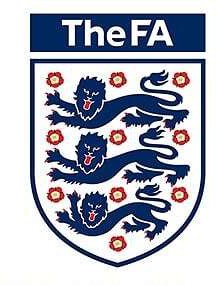 The Tandridge Youth League is an England Football Accredited League and as such all member Clubs must achieve one of three England Football Accreditation levels. There are benefits to England Football Accredited Clubs and the FA will provide funding to assist Clubs in attaining England Football Accreditation. For your convenience we have summarised the Football Associations Guidance on England Football Accreditation. For more detailed information, contact your County FA.Proud to support grassroots leaguesThe England Football Accredited Programme is an FA scheme open to all grassroots clubs and leagues. It aims to raise standards in the grassroots game, supporting the development of clubs and leagues, recognising and rewarding commitment, quality and achievement.The England Football Accreditation is a standard that sets an operational benchmark for FA sanctioned leagues. Since 2009 this is awarded to leagues which can demonstrate their commitment to provide well organised football in safer, more inclusive environments.The England Football Accreditation is for clubs who can be proud to be places where people want to play. These are the clubs who demonstrate they offer well-run and sustainable football.Clubs who achieve England Football Accredited status are proud to prioritise qualified coaching and safeguarding as well as the values of The FA’s Respect campaign as part of their game.There are three levels of England Football Accreditation from 1 star to 3 star and many clubs may be 1 star ready – offering at least one team in any age group in either mixed, female or disabled football. More details of the different levels can be found on the England Football website.Clubs which achieve England Football Accredited accreditation are challenged to maintain high standards and, where appropriate, to improve and progress to new levels. The accreditation makes a positive difference to the way clubs are run and to people’s enjoyment of football. The FA aims to support all grassroots clubs to reach England Football Accredited status through our network of County FA’s.Clubs and leagues work in partnership with County FAs to meet the criteria needed to achieve accreditation. Funding is available through County FAs to help towards meeting requirements.What England Football Accredited means for clubsClubs achieving England Football Accredited status can be proud to be the best place for people to play and enjoy football. They will demonstrate positive football environments where people can develop their skills, keep fit and enjoy playing as part of a friendly, inclusive community.In return for becoming accredited England Football Accredited clubs receive access to benefits that help to attract and retain players, volunteers and supporters. The level of support and resources available will depend on the level of accreditation a club achieves. Benefits include:Attract and retain players, supporters and volunteersFunding for football equipmentAccess to promotional resources and guidanceTailored support from The FA and County FAs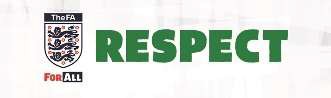 The FA’s Respect programme was launched in the 2008-09 season following a build-up of behavioural problems in the National Game.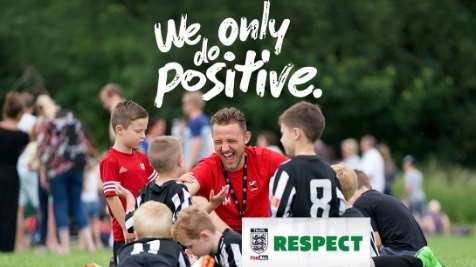 The new FA campaign ‘We Only Do Positive' is targeting coaches and parents within mini-soccer and youth football. A new strategic approach to the FA Respect programme will see us focus on this important area of the national game over the next three seasons.In 2017-18 we carried out extensive research into football from U7s–U18s. This was to understand where Respect should be positioned to have the biggest impact over a mid to longer term approach. One clear piece of insight highlighted is that 9 in 10 children play better with positive encouragement. Research also highlights the negative connotations a negative experience can have on a child.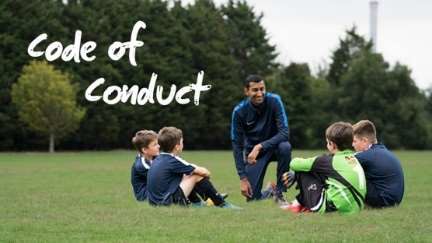 'We Only Do Positive' aims to promote and educate coaches and parents on their roles in creating a fun, safe and inclusive environment for all the players, ensuring they have great experiences throughout their football journey.Creating the right environments for our players, both on and off the pitch is so important. Even though your role could be slightly different from someone else within your club or league, it’s important that we all play our part in creating a fun, safe and inclusive environment.The Respect codes of conduct are in place to ensure that everyone involved within a Football England Accredited club or league is playing their part to give the players a positive experience.We have individual Respect codes of conduct for:Young PlayersAdult PlayersCoaches, Team Managers and Club OfficialsSpectators and Parents/CarersMatch officialsSin BinsIn March 2017, the International Football Association Board (IFAB) gave all National Associations the ability to implement Temporary Dismissals – more commonly known as sin bins – at the grassroots level of the game. The FA chose to focus on matters of dissent to improve the match day experience and in support of the RESPECT programme.This has a positive impact because it not only affects the offender but also the whole team whilst the player is in the Sin Bin (10 minutes in Adult Football and 8 minutes in Youth Football). It is hoped that players will see the consequences of dissent to the referee and therefore improving the match day experience for all.SAFEGUARDING CHILDRENThe FA has a network of 10,000 volunteer Welfare Officers supported by 50 County FA Designated Safeguarding TeamsKent County FA	Kent County FADesignated Safeguarding Officer	AssistantLucy Kidd	Laura HawkinsT: 01622 792140	T: 01622 792140Safeguarding@kentfa.com	Safeguarding@kentfa.comLondon FAFootball Safeguarding & Welfare OfficersHarry Woodley	Kate Milton T: 020 7610 8360M: 07525 237348	M: 07938 489199Safeguarding@londonfa.com	safeguarding@londonfa.comSurrey County FADesignated Safeguarding Officer Phil RendellT: 01372 384090M: 07939 538632Safeguarding@surreyfa.comSussex County FA	Sussex County FADesignated Safeguarding Manager	Assistant Annette Madden	Karen HarringtonT: 01903 753547 (#228)	T: 01903 753547 (#229)annette.madden@sussexfa.com	karen.harrington@sussexfa.comFA/NSPCC 24 hour free & confidential helpline 0808 800 5000	help@nspcc.org.ukFA Safeguarding Team0800 169 1863 safeguarding@TheFA.comChild Protection in Sport Unit – cspu@nspcc.org.ukChild Line – Free, private & confidential advice line 0800 1111 www.childline.org.ukSAFEGUARDING CHILDRENThe Football Association is committed to a safe, enjoyable and inclusive environment for young people in football whether they are players, referees, coaches or volunteers and therefore has a simple 3-part approach to safeguarding which includes:‘The Right People’ – Seeking references and criminal records checks‘Raising Awareness’ – Education and best practice‘Dealing with Concerns’ – Policy, procedures and referralsThe FA requires everybody who works or volunteers in youth football in an unsupervised role with children such as managers and coaches to have an in date accepted FA DBS Enhanced Disclosure.Applications should be completed online through the FA’s Online Service and only cost £10 for volunteers. Clubs can register to use this service by contacting the FA Criminal Records Body on 0845 210 8080 or via email to FAchecks@The FA.com.Every youth club must appoint a designated person to look after safeguarding children issues. This Club Welfare Officer (CWO) must have attended an FA Safeguarding Children Workshop, completed an FA DBS disclosure and attended a Club Welfare Officer Workshop. This is an affiliation requirement each season.The CWO manages to DBS process within their club and should be on the Club’s management committee and known to all in the club.All concerns regarding a young person in your club should be shared with your CWO who can liaise with both the League and County FA Designated Safeguarding Officer and/or other statutory agencies. They in turn liaise with a Case Officer in the FA Equality and Child Protection department at Wembley.The FA’s Safeguarding Children Workshop is a must for all involved in coaching, refereeing and supervising children in football.Club Secretaries, Chairpersons, Treasurers and CWOs must all complete the free FA online course, Safeguarding for Committee Members.Please remember that Safeguarding is the responsibility of everyone involved in youth football, from coaches, managers, referees, parents and spectators. ‘Let’s make football safe – not sorry’.A copy of the League Safeguarding children policy is available on our website. https://www.tandridgeleague.co.uk/public/page/Safeguarding%20ChildrenThe FA has a dedicated area for Safeguarding on their website which includes best practice guidance on a number of issues including use of Social media and photography in football. http://www.thefa.com/football-rules-governance/safeguardingFor more information on Safeguarding please contact your League Welfare Officer, Anita Russell (tel 020 8392 2213; email anitaprussell@hotmail.co.uk)The Fixture List must be regarded as a guide only. Disruption may be caused by County Cup Games, weather and other factors.Please do not assume that you do not have a game. Always check with the Web Site or your Fixtures Secretary.Please do not assume that if you have a ‘BYE’ or are eliminated in the Cup, Shield or Trophy Competition that you do not have a game.Fixture Secretaries can post fixtures or re-arrange fixtures up to midnight on the Tuesday prior to the match day.Please be advised that whilst the League may not have any League Program on certain dates that County Football Association Cups game may still be scheduled on these dates and you will be required to play.Although Half Term Holidays have been removed from the schedule, teams may play on these Sundays by agreement.17-09-23	League or County Cup Fixtures24-09-23	League or County Cup Fixtures	1st Round Challenge Cup01-10-23	League or County Cup Fixtures08-10-23	League or County Cup Fixtures  2nd Round Challenge Cup15-10-23	League or County Cup Fixtures22-10-23	HALF TERM BREAK – NO LEAGUE COMPETITIONS29-10-23	League or County Cup Fixtures05-11-23	League or County Cup Fixtures  3rd Round Challenge Cup12-11-23	League or County Cup Fixtures  1st Round Shield19-11-23	League or County Cup Fixtures  Quarter Finals Challenge Cup26-11-23	League or County Cup Fixtures03-12-23	League or County Cup Fixtures  2nd Round Shield10-12-23	League or County Cup Fixtures17-12-23	League or County Cup Fixtures  3rd Round Shield24-12-23 & 31-12-23	CHRISTMAS BREAK - NO LEAGUE COMPETITIONS07-01-24	League or County Cup Fixtures  1st Round Trophy14-01-24	League or County Cup Fixtures  S/F U17/18 Cup– 4th Round Shield21-01-24	League or County Cup Fixtures  S/F U17/18 Shield– 2nd Round Trophy28-01-24	League or County Cup Fixtures  S/F U14 & U15 Cup04-02-24	League or County Cup Fixtures S/F U12, U13 & U16 Cup 11-02-24	HALF TERM BREAK – NO LEAGUE COMPETITIONS18-02-24	League or County Cup Fixtures  S/F U16 Shield – Q/F Shield – 3rdRound Trophy25-02-24	League or County Cup Fixtures S/F U14 & U15 Shield – 4th Rd Trophy 03-03-24	League or County Cup Fixtures  S/F U12 & U13 Shield – Q/F Trophy 10-03-24	League or County Cup Fixtures S/F U14 Trophy17-03-24	League or County Cup Fixtures24-03-24	League or County Cup Fixtures S/F U12 & U13 Trophy 31-03-24 & 07-04-24	EASTER BREAK – NO LEAGUE COMPETITIONS14-04-24	League or County Cup Fixtures21-04-24	League or County Cup Fixtures28-04-24	League or County Cup Fixtures05-05-24	League or County Cup Fixtures12-05-24	Championship Decider or Mutual Consent Games19-05-24	Championship Decider or Mutual Consent Games26-05-24	Championship Decider or Mutual Consent GamesDEVELOPMENT AND TROPHY FORMATThe Fixture List must be regarded as a guide only. Disruption may be caused by weather and other factors.Never assume that you do not have a game, always check the website or with your Fixture Secretary first.Fixture Secretaries can post or re-arrange fixtures up to midnight on the Tuesday prior to the match day.17-09-23	Development Fixtures24-09-23	Development Fixtures01-10-23	Development Fixtures08-10-23	Development Fixtures15-10-23	Development Fixtures22-10-23	HALF TERM HOLIDAYS NO LEAGUE COMPETITIONS29-10-23	Development Fixtures05-11-23	Development Fixtures & Trophy Events at under 10 & 11 12-11-23	Development Fixtures & Trophy Events at under 10 & 11 19-11-23	Development Fixtures & Trophy Events at under 10 & 11 26-11-23	Development Fixtures03-12-23	Development Fixtures & Trophy Events Semi-Finals under 10 & 11 10-12-23	Development Fixtures17-12-23	Development Fixtures24-12-23 & 31-12-23	CHRISTMAS BREAK – NO LEAGUE COMPETITIONS07-01-24	Development Fixtures14-01-24	Development Fixtures21-01-24	Development Fixtures28-01-24	Development Fixtures04-02-24	Development Fixtures11-02-24	HALF TERM HOLIDAYS NO LEAGUE COMPETITIONS18-02-24	Development Fixtures25-02-24	Trophy Event Heat 1 under 7, 8, 9, 10 & 1103-03-24	Trophy Event Heat 2 under 7, 8, 9, 10 & 1110-03-24	Trophy Event Heat 3 under 7, 8, 9, 10 & 1117-03-24	Development Fixtures24-03-24	Development Fixtures &Trophy Event Phase 2 under 1131-03-24 & 07-04-24	EASTER HOLIDAYS NO LEAGUE COMPETITIONS14-04-24	Development Fixtures21-04-24	Development Fixtures & Trophy Event Phase 2 under 7, 8, 9 & 1028-04-24	Development Fixtures04-05-24	U12 Cup, Shield & Trophy Gold Finals05-05-24	Development Fixtures & U11 Cup, Shield & Trophy Gold Finals 11-05-24	U8 & U9 Cup, Shield & Trophy Gold Finals12-05-24	U7 & U10 Cup, Shield & Trophy Gold Finals19-05-24	U8, U9, U10 & U11 Plate & Vase Gold FinalsTANDRIDGE CUP, SHIELD & TROPHY FINALS 2023-24PLEASE NOTE	These Final dates are as cast - any application for change will not be accepted, apart from School Trips in accordance with League Rule 20.A, reducing a team below 8 players at 11 aside, 7 players at 9 aside, 6 players at 7 aside and 4 playersat 5 aside.	Club Tours will not be accepted as a valid reason (unless already booked at the start of this season) as 8 months’ notice of Cup Final dates has now been given.	Midweek fixtures can and will be assigned to U16 and aboveSpring Competition*Denotes Trophy Competition*Denotes Trophy CompetitionLEAGUE CHAMPIONS & SPORTSMANSHIP AWARDS (SEASON 2022-23)CHAMPIONS	RUNNERS UP12 Girls Premier	Beckenham Town JFC Black	Caribb (Youth) 199412 Girls Division 1  Lewisham Tigers	Orpington Rovers Pumas12 Premier	Unique FC	Orpington Rovers Lions12 Division 1	FC Battersea	Toolroom Academy FC12 Division 2	Balham FC Eagles	Glebe Youth Panthers12 Division 3	West Wickham Blues	AFC Shortlands12 Division 4	Bromleians	West Wickham Royals12 Division 5	Selsdon Junior Tigers	 Beckenham Town Blue / Holland Sports Tigers 12 Division 6	Selsdon Junior Falcons	The Warren12 Division 7	Tulse Hill Royals	Allstar Astros13 Girls	Cray Wanderers Youth	Crayford Arrows Sports Club13 Premier	Selsdon Junior Eagles	FC Battersea13 Division 1	R&R FC	AFC Croydon Athletic13 Division 2	Elite JR FC	Team Get Involved 13 Division 3	Forestdale / Selsdon Junior Hawks	-13 Division 4	Glebe Youth Pumas	Tooting & Mitcham Youth13 Division 5	Warlingham Colts	Coulsdon Athletic Wolfs14 Girls	Blackheath Wanderers	Welling United FC14 Premier	Lambeth Tigers	FC Battersea14 Division 1	Elite Development	R&R Vipers14 Division 2	Tooting & Mitcham Terrors	ACE FC14 Division 3	Old Wilsonians Robinson	The Warren Tigers14 Division 4	Wisla Krakow	Coulsdon Athletic Hawks15/16 Girls	Fleetdown United	Old Wilsonians Camberwell15 Premier	FC Battersea	Moonshot15 Division 1	Beckenham Town White	St Gertrude’s / Southwark Allstars 15 Division 2	Sevenoaks Town	Academix15 Division 3	Bromleians	Tooting & Mitcham Stripes15 Division 4	Coney Hall Youth Hawks	Northcote Elite FC16 Premier	Tooting & Mitcham Terrors	Bromley FC Youth Rooks16 Ajax Division	Broomwood Ospreys	AFC Croydon Athletic Falcons16 Apollo Division  Sevenoaks Town	Old Wilsonians Nairn17/18 Premier	Petts Wood Kingfishers	West Wickham17/18 Division 1	Raynes Park Vale FC	Bromley FC Solis / Broomwood Colts17/18 Division 2	Future Stars	Holmesdale YouthSPORTSMANSHIP AWARDS - SEASON 2022-23Norman Betson Memorial	FC ElmsteadSpecial Achievement Award	AFC Shortlands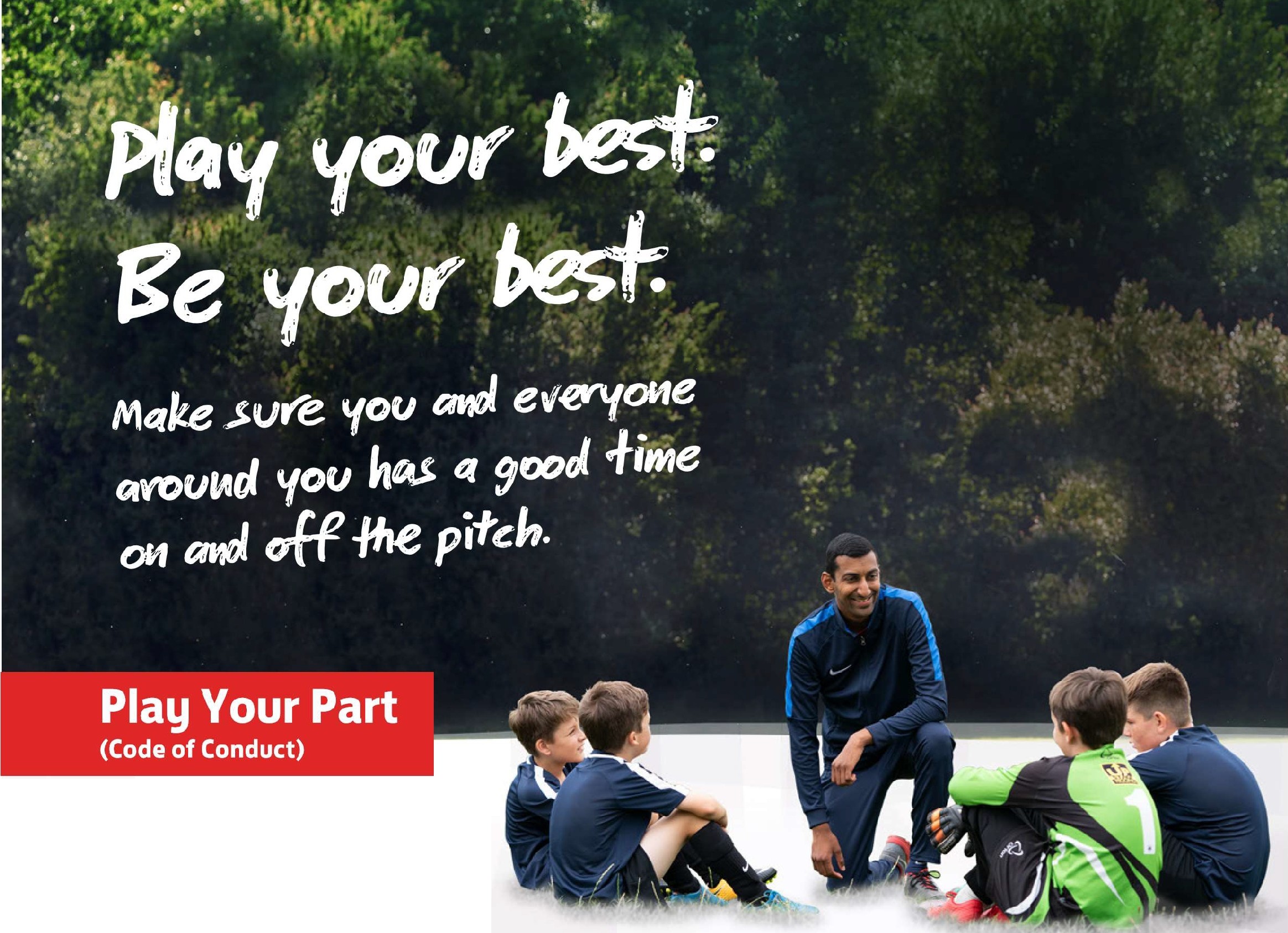 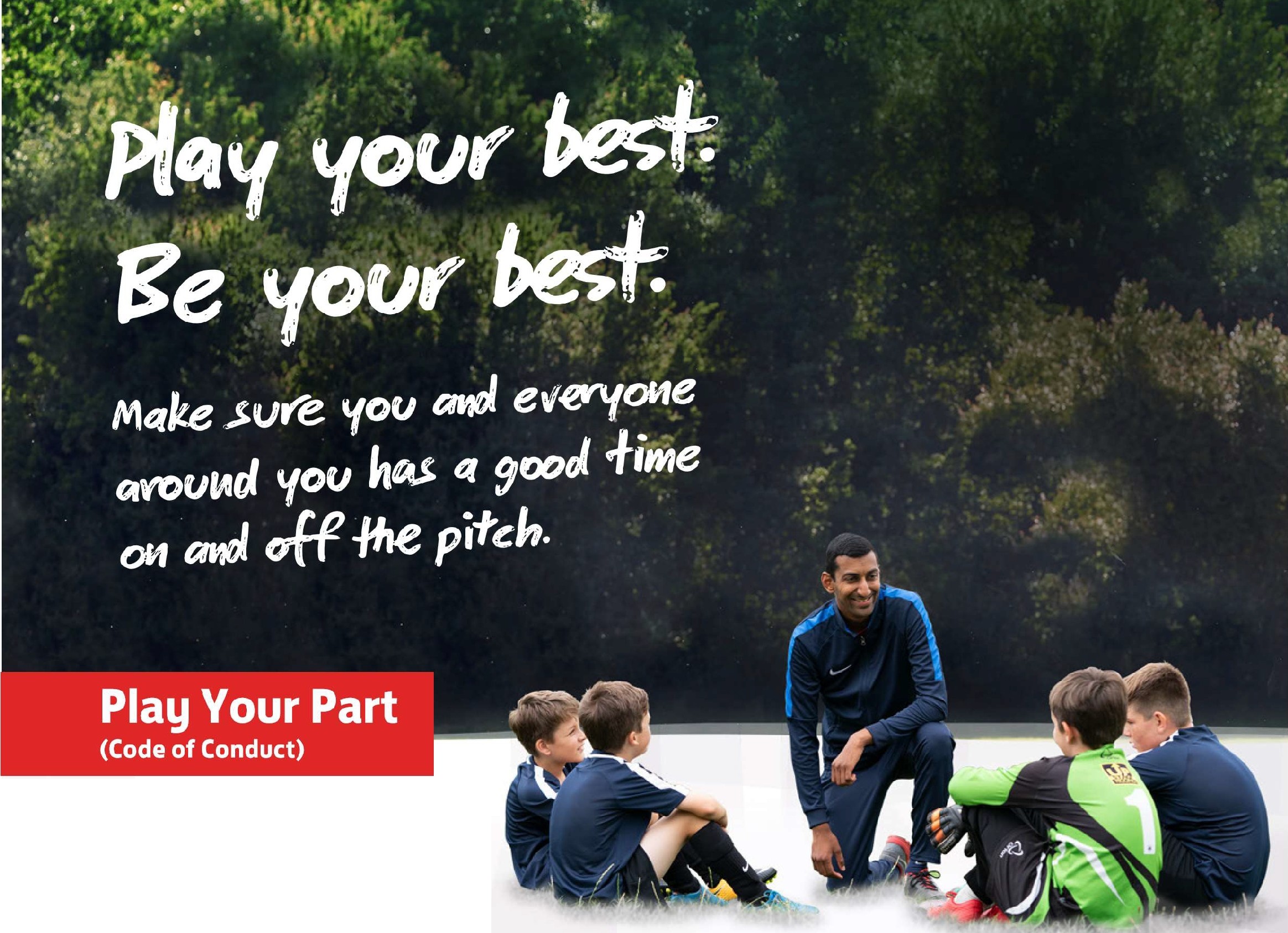 When playing football, I will:	Always play my best for the benefit of the teamPlay fairly and be friendlyPlay by the rules and respect the RefereeShake hands with the other team - win or loseListen carefully to what my coach tells me	Understand that a coach has to do what's best for the team	Talk to someone I trust or the club welfare officer if I'm unhappy about anything at my clubEncourage my team matesRespect the facilities home & away RESPECT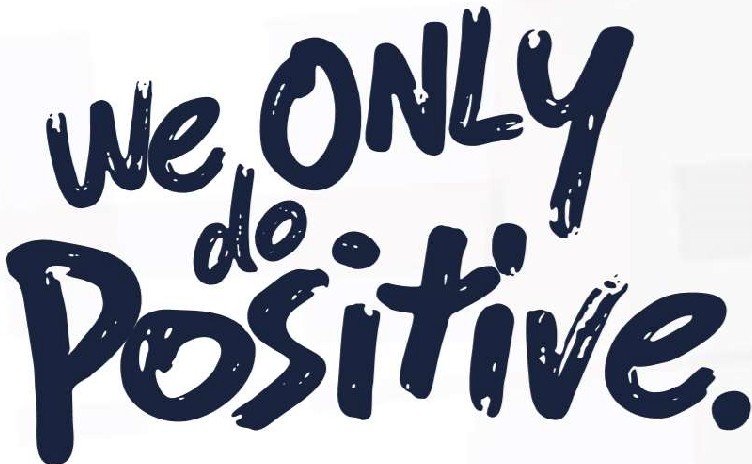 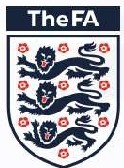 I understand that if I do not follow the Code, I may:Be asked to apologise to whoever I've upsetReceive a formal warningBe dropped, substituted or suspended from trainingMatch Officials2023-24 - Age Groups & Date (Month) of Birth - Cross ReferenceSeason 2023-24 - Age Groups & Date (Month) of Birth - Cross ReferenceNotes:-Players are permitted to play one year up regardless of formatPlayers that attain the age of 6 after the 1st September 2023 can join an U7 team as soon as they reach their 6th birthday but can only play as Under 7 during their first season.Players that are age 15 before the 1st September 2023 can play in open age football and are therefore legible to play in any age group from under 16 upwards.See also League Rule 18.C. – on which this table is based.9 A-SIDE League Rules, Directions & Procedures Season 2023-24This is not a comprehensive ‘Laws of the Game’ as published by the Football Association and which can be obtained from the League on request.Set out below are the rules, directions and procedures of the League, the variations are as permitted.COMPETITION:Under 11 & 12 will play in a 9 a-side format, Under 11 will play Development games with two Trophy Events and Under 12 will play Competitive League & Cup Competitions.ELIGIBILITY:Both boys and girls may participate.Under 11 or Under 12 after 31st August in the current year, youngest players must be 10 before 1st September in the current year.The League will issue registration cards and these must be made available to the opposing manager at the beginning of the game.Each team may register 16 players at 9 a-sideGENERAL:The basic F.A. ‘Laws of the Game’ shall apply unless otherwise specified hereThe Rules of the Tandridge League shall apply to registration of players and producing registration cards. See League Rules relating to Result Notifying and Match CardsPITCH:	(Sizes in yards)The recommended pitch size is 80 yards x 50 yardsGOALS:	(Size in feet)Goal sizes are to be 16 feet long x 7 feet high or 21 feet long x 7 feet high.THE PLAYERS:A team will consist of nine (9) players with a maximum of five (5) substitutes. A minimum of seven (7) players will constitute a team.SUBSTITUTES:Up to 5 substitutes are allowed on a ‘roll on’, ‘roll off’ basis. i.e. once a player has been substituted, they may be allowed back on the field of play at a later time. All substitutions must be made with the prior knowledge of the referee and whilst the ball is out of play.PLAYERS EQUIPMENT:Shin pads must be worn during the game. Shirts must be numbered.DURATION OF PLAY:Under 11 and Under 12 will play 30 minutes each way with a 10-minute half time break. At Under 12 in a cup game an extra 10 minutes each way will be played (unless the games are ‘two leg’). If no goals scored extra time will be played. If still equal after extra time then a penalty ‘shoot out’ will decide the result. Best of 5 then ‘sudden death’, will decide the winners.RESULTS & MATCH CARDS:All results must be submitted to the League Website, using the Electronic Match Card on the Tandridge App, no later than 6.00 p.m. on the Sunday of the match, as directed by League Rule 21.B in the handbook. Emergency Match Cards must be sent to the Match Card Secretary to arrive by the Friday following the match.REFEREE:It is the responsibility of home teams to provide a suitable person. The visiting team can be offered the option of supplying a referee. A qualified referee will always take precedence over a non qualified one, subject to the procedures described in League Rule 23.B.LEAGUE CUP, SHIELD & TROPHY COMPETITIONS:At Under 12 all teams in the Premier, 1st and 2nd Divisions will qualify for the League Challenge Cup (Premier Division teams will not enter until Round One). Teams from Divisions 1 and 2 which are knocked out in the 1st & 2nd Rounds of the League Challenge Cup along with teams from all other Divisions will compete in the League Shield. All teams from Divisions 3 and below, which are knocked out in the 1st & 2nd Rounds of the League Shield will qualify for the League Trophy Competition.This is not a comprehensive ‘Laws of Mini Soccer’ as published by the Football Association. In August 2018 the FA introduced an electronic Mini Soccer Handbook which included the Laws of Mini Soccer. The Law Numbers quoted below (which differ slightly from previous versions) are taken from that HandbookSet out below are the rules, directions and procedures of the League, the variations are as permitted.COMPETITION:Under 7 & 8:- 5 aside playing development games and trophy events. Under 9 & 10:- 7 aside playing development games and trophy events.ELIGIBILITY:Both boys and girls may participate in all age groups, qualifying ages;Under 7 after 31st August in the current year, youngest players must be 6 before 1st September in the current year, together with those who attain the age of 6 during the playing season will be classed as Under 7 players for that playing season.Under 8 after 31st August in the current year, youngest players must be 6 before 1st September in the current year.Under 9 after 31st August in the current year, youngest players must be 7 before 1st September in the current year.Under 10 after 31st August in the current year, youngest players must be 8 before 1st September in the current yearThe League will issue registration cards and these must be made available to the opposing team manager at the beginning of the game.Each Under 7 or 8 team may register 10 player’s maximum, whilst Under 9 & 10 teams may register 14 player’s maximum.GENERAL:The Laws of Associated Football applying to Mini-Soccer shall apply unless detailed herein.The Rules of the Tandridge League shall apply to registration of players and producing registration cards.RESULTS & MATCH CARDS:Results for the Under 7, Under 8, Under 9 and Under 10 age groups must be submitted to the League Website, using the Electronic Match Card on the Tandridge App, no later than6.00 p.m. on the Sunday of the match, as directed by League Rule 21.B in the handbook. Emergency Match Cards must be sent to the Match Card Secretary to arrive by the Friday following the match.REFEREE:It is the responsibility of home teams to provide a suitable person. The visiting team can be offered the option of supplying a referee.PLAYING AREA (Law 1):Under 7 & 8 the recommended pitch size is 40 x 30 yards at Under 9 & 10 the recommended pitch size is 60 x 40 yards.The 5 aside pitch will be divided into two halves with a centre spot on the halfway line. The penalty area will extend 9 yards from the goal-line and be 16 yards wide. A penalty mark shall be 7 yards from the goal line opposite the centre of the goal.The 7 aside pitch will be divided into two halves with a centre spot on the halfway line. The penalty area will extend 10 yards from the goal line and be 18 yards wide. A penalty mark shall be 8 yards from the goal line opposite the centre of the goal.THE BALL (Law 2):The ball should be size three (3), it should be safe and made of leather or other suitable material.NUMBER OF PLAYERS (Law 3):An Under 7 & 8 team will consist of five (5) players with a maximum of five (5) substitutes. A minimum of four (4) players will constitute a team. An Under 9 & 10 team will consist of seven (7) players with a maximum of five (5) substitutes. A minimum of five (5) players will constitute a team.Any number of substitutes may be used at any time, with the permission of the referee. Substitutions may be made on a ‘roll on’, ‘roll off’ basis. i.e. once a player has been substituted, they may be allowed back on the field of play at a later time. All substitutions must be made with the prior knowledge of the referee and whilst the ball is out of play.PLAYING EQUIPMENT (Law 4):Players must wear shin guards and goalkeepers must wear a distinguishing playing top. Shin guards must be covered entirely by the socks. Players must wear the appropriate clothing depending on the weather, but hoodies are not allowed. Correct footwear must be worn for the surface of the pitch e.g. no metal studs on artificial pitches. Shirts numbering is not compulsory.MATCH OFFICIALS (Law 5):The authority of the referee:- Any person who referees a game of Development Football has full authority to apply the Laws of Mini-Soccer even if they are not a fully qualified referee.The referee should always help the players to learn the game by explaining their decisions and to facilitate the learning of the players, should, for example, allow young children to take a second attempt at throw-in if the first is not within the Laws. Assistant referees are not required.DURATION OF PLAY (Law 6):In any one day, no Under 7 or Under 8 shall play more than 40 minutes. It is the responsibility of the parent /carer or organisation to ensure that a child does not exceed this.In a day, no Under 9 or Under 10 shall play more than 60 minutes. It is the responsibility of the parent/carer or organisation to ensure that a child does not exceed this.It is permitted during development matches that periods of play can be split into equal quarters. The half time interval must not exceed 5 minutesAll team members should receive equal playing time where possible, with the best practise recommendation of at least 50% per player for each game.Under 7 & 8 will play 20 minutes each way with a 5-minute break.Under 9 and Under 10 will play 25 minutes each way with a 5-minute break.START AND RESTART OF GAME (Law 7):A kick-off is taken at the centre of the playing area to start the game and after a goal has been scored. The ball can be kicked in any direction. Opponents must be 5 yards away from the ball and in their own half of the field. In Mini-Soccer a goal cannot be scored directly from a start or restart of play.A dropped ball to restart the match, after play has been temporarily stopped inside the penalty area, takes place on the penalty area line parallel to the goal line at the point nearest to where the ball was located when the play stopped. No goal can be scored direct from a dropped ball.BALL IN AND OUT OF PLAY (Law 8):Normal rules apply, as per Laws of Associated FootballMETHOD OF SCORING (Law 9):Normal rules apply, as per Laws of Associated Football.OFFSIDE (Law 10):There is no offside.FOULS AND MISCONDUCT (Law 11):Normal rules apply, as per Laws of Association Football. However in Mini-Soccer all free kicks are direct. A free kick is awarded to the opposing team if the goalkeeper;Takes more than 6 seconds to release from his/her handsTouches the ball again with his/hers hands after it has been released from his/hers possession, and has not touched any other player.Touches the ball with his/her hands after it has been deliberately kicked to him/her by a team mate.Touches the ball with his/her hands after he/she has received it directly from a throw in taken by a team-mate.For all these offences, the free kick should be taken from the penalty area line, parallel with the goal, at the nearest point to the offenceFREE KICKS (Law 12):For all free kicks opponents must be five (5) yards from the ball.PENALY KICKS (Law 13):Normal rules apply as per Laws of Association FootballPositioning of the Ball and the PlayersAll players except the defending goalkeeper and kicker must be outside the penalty area and at least five yards from the penalty mark. The ball must be kicked forward.THROW INS (Law 14):Normal rules apply, as per Laws of Associated Football.The role of the referee is to allow young players to learn the game. This may involve letting the player take throw-ins again, if incorrect technique is used. The referee should ensure the same player attempts a second time, with guidance and help from the match official.GOAL KICKS (Law 15):A player of the defending teams kicks the ball from any point within the penalty area. Opponents must retreat to their own half until the ball is in play.The Defending Team does not have to wait for the opposition to retreat and has the option to restart the game before should they choose to..CORNER KICKS (Law 16):The opposing player must remain at least five yards from the ball until it is in play.The Kicker may not touch the ball again until it has been touched by another player. If he/she does, a free kick is awarded against them.The Ball is in play immediately when it enters the field of play.POWER PLAY (Applies unless both teams mutually agree, before kick-off, not to use it)Development football is designed to create the best learning and fun experience for young players. To ensure an imbalance in ability does not spoil this, the FA has approved 'Power Play'.Power Play is available through all mini soccer football formats 5v5 and7v7If a team is losing by a four goal difference they can put an additional player on – so 5v5 becomes 6v5.If the score returns to less than a four goal difference the team takes off a player. It does not have to be the last player to come on.- If a team goes on to be losing by a six goal difference a further additional player can be added – so 6v5 becomes 7v5. If the score returns to less than a six goal difference the team takes off a playerThe main aim of the Power Play option is that all players are being challenged and enjoying the game.HEADING THE BALLDuring the 2022-23 season the FA introduced a trial to ban deliberate heading of the ball for development football (U7 – U12). At the 2022 League AGM the members agreed to participate in the trial for U7 & U8 teams. The FA trial was extended for the 2023-24 season and at the 2023 League AGM the members agreed to continue to participate, extending the ban to cover U9s.GUIDE TO MARKING A REFEREEThe mark awarded by a club must be based on the Referee’s overall performance. It is most important that the mark is awarded fairly and not based upon isolated incidents or previous games. The Referee’s performance should be determined by the table below which should act as a guide for the overall mark which should fall within the mark range for each standard of performance.Club officials should use the full range of marks within each category to help distinguish between different performance levels e.g. within the 85-76 category a mark of 84 indicates a better performance than a mark of 77.Whilst some referees may have poor matches there will usually have been some positive aspects of their performance so extremely low marks should be very rare.When club officials are marking a referee they should always look at the game as a whole and not isolated decisions. The result of the match should not influence the mark and disciplinary action should be judged objectively.When a mark of 60 or lower is awarded an explanation must be provided to the competition using the box provided on the form. The purpose of this explanation is to assist referees to improve their performance levels so the comments should be as helpful as possible.Deciding on the Referee’s MarkThe following questions focus on the key areas of a referee’s performance. They are intended as an “aide memoire”, are not necessarily comprehensive and need not be answered individually. It is, however, worth considering them before committing yourself to a mark for the referee.CONTROL AND DECISION MAKINGHow well did the referee control the game?Were the players’ actions recognised correctly?Were the Laws applied correctly?Were all incidents dealt with efficiently/effectively?Were all the appropriate sanctions applied correctly?Was the referee always within reasonable distance of incidents?Was the referee well positioned to make critical decisions, especially in and around the penalty area?Did the referee understand the players’ positional intentions and keep out of the way accordingly?Did the referee demonstrate alertness and concentration throughout the game?Did the referee apply the use of the advantage to suit the mood and temperature of the game?Was the referee aware of the players’ attitude to advantage?Did the referee use the assistants effectively?Did the officials work as a team, and did the referee lead and manage them to the benefit of the game?COMMUNICATION AND PLAYER MANAGEMENTHow well did the referee communicate with the players during the game?Did the referee’s level of involvement/profile suit this particular game?Did the referee understand the players’ problems on the day – e.g. difficult ground/weather conditions?Did the referee respond to the changing pattern of play/mood of players?Did the referee demonstrate empathy for the game, allowing it to develop in accordance with the tempo of the game?Was the referee pro-active in controlling of the game?Was the referee’s authority asserted firmly without being officiousWas the referee confident and quick thinking?Did the referee appear unflustered and unhurried when making critical decisions?Did the referee permit undue questioning of decisions?Did the referee deal effectively with players crowding around after decisions/incidents?Was effective player management in evidence?Was the referee’s body language confident and open at all times?Did the pace of the game, the crowd or player pressure affect the referee negatively?Final ThoughtsAlways try to be objective when marking. You may not obtain the most objective view by marking immediately after the game.Judge the performance over the whole game. Don’t be too influenced by one particular incident.Don’t mark the referee down unfairly because your team was unlucky and lost the game or some disciplinary action was taken against your players.LEAGUE FINESLeague Fines are an unpopular but vital part of the League’s effort to ensure that the League can operate efficiently and that League Officers are not spending considerable amounts of their valuable time checking and re-checking information. Hopefully, fines will also remind some Club Secretaries and Team Managers that their lack of efficiency is not assisting in the running of the League.Every fine imposed is because a simple task has not been performed by a Club Secretary or Team Manager and consequently a League Officer’s efficiency has been impaired or time wasted.Once a fine has been imposed it is hoped that the error will not be repeated, although sadly this is not always the case.Fines once collected, form part of league funds and amongst other things are used to keep our subscriptions as low as possible. For example fines helped keep subscriptions unchanged for seven seasons and more recently have allowed us to offer all Mini Soccer free to all clubs.It is pointed out that fines are an integral part of the football administration, from the Football Association down through Counties and Leagues. County Associations often accrue over half their annual income from fines.The FA Fines Tariff (which follows the Rules pages) includes several fines which are not ones which it is TYL practice to apply. Also the FA Tariff includes some maximum fines well above the amount which TYL would normally consider appropriate. It is not our intention to start issuing fines for the ‘new’ offences and nor is it our intention to increase fines to the high maximums shown in this FA chart. To repeat, several of these are listed only because they now form part of the FA Standard Code of Rules.ALL Fines must be paid within 14 days of being issued and if not they are liable to be doubled.TANDRIDGE YOUTH LEAGUE SPORTSMANSHIP MARKING GUIDANCE NOTESIt is a requirement that when entering a match result through the electronic matchcard on the League’s Website, marks must be given for the ‘sportsmanship’ displayed by their opponents. Separate marks (out of 10) must be given for the sportsmanship of opposing Players, Supporters and Club Officials.Sportsmanship marking should follow the same principles as referee marking in so far as clubs should aim to give a well considered and balanced mark based on their experience during the game in question.Some Clubs have suggested that they would welcome guidance for their team managers with examples of what constitutes good or poor sportsmanship. Accordingly these notes are intended to satisfy that request.The sportsmanship data collected during this and previous seasons, leads us to conclude that a mark of 7 (out of 10) can be considered as acceptable, with higher marks reflecting enhanced or above average sporting behaviour. Conversely, a mark of 6 or below should be indicative of behaviour which you consider to be unacceptable – and just as with the system of referee marking - low marks are worthy of further investigation by the League who will, where appropriate request further information.Examples of the five levels of Sportsmanship Marking:REGISTRATIONS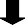 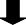 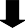 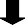 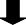 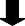 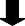 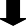 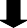 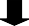 RESULTS AND FIXTURES PROCEDURES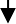 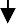 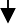 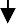 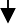 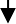 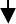 RESULTS/FIXTURE REPORTING DEADLINESGENERALResults must be reported via the League Website, as set down in the League Rules. If it is necessary to speak to your Result Secretary on a Sunday, please do so only in accordance with the times shown below. Failure to do so may result in your club being fined.Under 7 to Under 9 – Joe Picciano: 07545 859615Email: joe@selsdonjuniorfc.co.uk All results before 6.00 pmUnder 10 & Under 11 - Paul Carter: 07770 801584 Email: westerhamjuniorfc@btinternet.comAll results before 6.00 pmUnder 12 & Under 13 - John Plummer: 07761 206940Email: john.plummer@btinternet.com All results before 6.00 pmUnder 14, 15 & Under 17/18 - John Dalziel: 020 8684 9011Email: john_dalziel_72@hotmail.com All results before 6.00 pmUnder 16 – Richard Kelsh: 07802 369369Email: richardkelsh@outlook.com All results before 6.00 pmAll Girls divisions – Derek Harris: 020 8668 3535Email: drharris@sky.com All results before 6.00 pmPlease be advised that fixtures can be changed or posted up to Tuesday evening in the week preceding the games. Confirmed Fixtures & Results from 7.00 pm on ‘Website’.FORMER TANDRIDGE LEAGUE PLAYERSThe vast majority of players who have ever taken part in matches arranged under the umbrella of the Tandridge League did so (and continue to do so) for the fun and enjoyment of being part of a grassroots team and for the satisfaction of playing their favourite sport, whilst representing their club alongside their friends and team mates. Whilst many may have dreamt of progressing to a professional career, few will have done so, but these players will still look back fondly at their time in the League..That said, many Clubs also look back with pride and satisfaction at the part they played in giving some young players their first steps and grounding on their way to professional success. Some of these former Tandridge players, who went on to enjoy successful professional or semi-professional careers are proudly listed on the next page.(These players have been nominated by current League members – if you know of others then please let us know).FORMER TANDRIDGE LEAGUE PLAYERSAaron Wan-Bissaka (1997) – Crystal Palace, Manchester United – Junior Elite FC Ademola Lookman (1997) – Charlton Athletic, Everton, RP Leipzig – Waterloo FC Anton Walkes (1997) - Atlanta Utd (loan from Spurs), Portsmouth – Moonshot FCBrandon Hanlan (1997) – Charlton Athletic, Colchester United, Gillingham – Junior Elite FC & Tulse Hill JFCBriggs Ojemen (1999) – Bromley FC – Moonshot FCCorie Andrews (1997) – Kingstonian FC, AFC Wimbledon, Aldershot Town - Afewee Urban Courtney Senior Brentford (1997) Brentford, Colchester, Newport County - Junior Elite FC Daniel Carr (1994) – Huddersfield Town, Karlstad BK, Shamrock Rovers – Moonshot FCDaniel Bowry (1998) – Charlton Athletic, Antigua & Barbuda, Cheltenham Town – Selsdon Junior FCDaniel Johnson (1992) – Aston Villa, Preston North End – Southwark Allstars FCDean Leacock (1984) – Fulham, Derby, Notts County, Crawley Town – Thornton Athletic & Selsdon Junior Di’Shon Barnard (2000) – Manchester United – 2020 (loan) Salford City – 2021 (loan) Hull City - Junior Elite FC Djed Spence (2000) – Middlesbrough – Junior Elite FCElliott List (1997) – Gillingham – Tulse Hill FCEmile Smith Rowe (2000) – Arsenal, RP Leipzig (loan) – Junior Elite FCFabio Carvalho (2002) – Fulham – Balham FCFankaty Dabo (1995) - Swindon Town, Vitesse Arnhem, Sparta Rotterdam, Coventry City – Tulse Hill FCFemi Ilesanmi (1991) – Dagenham & Redbridge, York City – Southwark Allstars FCGrant Basey (1988) – Charlton Athletic, Barnet, Peterborough United – Wycombe Wanderers – FC ElmsteadHamzad Kargbo (2002) – Queens Park Rangers – Southwark Allstars FCIan Pearce (1974) – Chelsea, Blackburn Rovers, West Ham United, Fulham – Oxted & District FCJaden Brown (1999) – Huddersfield Town – Moonshot FCJamal Blackman (1993) - Wycombe Wanderers & Sheffield Utd, both on loan from Chelsea – Junior Elite FCJeremy Sarmiento (2002) – Charlton Athletic, Benfica, Brighton & Hove Albion - Southwark Allstars FCJoe Gomez (1997) – Charlton Athletic, Liverpool – Moonshot FCKeith Asare (2000) – Nottingham Forest – Junior Elite FCKyle de Silva (1993) – Crystal Palace, Notts County, FC Eindhoven, Bromley – Selsdon Junior FC Lee Martin (1987) – Manchester United, Ipswich Town, Millwall, Gillingham, Exeter City – FC Elmstead Lexi Lloyd Smith (2003) – Arsenal Women, Chelsea Women – Southwark Allstars FCMalique Spooner (2001) – Nottingham Forest – Moonshot FCMichael Chambers (1994) – Wrexham AFC – Moonshot FCMustapha Carayol (1988) – Torquay, Lincoln, Bristol Rovers, Middlesbrough, Nott’m Forest – Southwark AllstarsNigel Reo-Coker (1984) – Wimbledon, West Ham Aston Villa Ipswich Town - Selsdon Junior FCReece Charles Cook (1994) – Bury, Coventry City, Swindon Town – Tulse Hill FCReece Deakin (1996) – Morecombe – Tulse Hill FCReiss Nelson (1999) – Arsenal, 1899 Hoffenheim (loan) – Moonshot FC Regan Charles Cook (1997) – Charlton Athletic, Gillingham – Tulse Hill FC Reggie Young (1999) – Woking FC – Storm FC & Warlingham Colts FCSam Woods (1998) – Crystal Palace, Hamilton Academicals (loan), Plymouth Argyle (loan) - Selsdon Junior FCScott Minto (1971) – Charlton Athletic, West Ham, Chelsea, Benfica – Orpington Rovers FCSean Scannell (1990) – Crystal Palace, Huddersfield Town - Addiscombe Corinthians FC & Afewee Urban FCSefan Payne (1991) – Gillingham, Shrewsbury Town, Bristol Rovers - Junior Elite FCSteve Kabba (1981) – Crystal Palace, Sheffield Utd, Watford, Barnet – Tulse Hill FCWayne Routledge (1985) – Crystal Palace, Spurs, QPR, Newcastle, Swansea – Addiscombe Corinthians FCWesley McDonald (1997) – Yeovil Town, Walsall – Junior Elite FCLEAGUE RULES – SEASON 2023-24DefinitionsGOVERNANCE RULESCompetition Name & ConstitutionClub NameEntry Fee, Subscription, DepositManagement, Nomination, ElectionPowers of ManagementProtests, Claims, Complaints, AppealsAnnual General MeetingsSpecial General MeetingsAgreement to be signedContinuation of membership. Withdrawal of a clubExclusion of Clubs or Team. Misconduct of Clubs, Officers, Players, Management CommitteeTrophyAlterations to RulesFinanceInsuranceDissolutionMATCH RELATED RULESQualification of PlayersClub ColoursPlaying season, Conditions of play, Times of kick-off, Postponements, SubstitutesReporting resultsDetermining ChampionshipMatch OfficialsSportsmanship TrophyCup, Shield & Trophy Rules (Youth Football)County Cup CompetitionsDouble-Header GamesFees Tariff – Fines Tariff IndexAppendicesDEFINITIONS(A)	In these Rules:“Affiliated Association” means an Association accorded the status of an affiliated Association under the Rules of The FA.“AGM” shall mean the annual general meeting held in accordance with the constitution of the Competition.“Clear days” means days reckoned from one day to another, excluding both the first and last day. EG from Tuesday to Sunday there are four clear days.“Club” means a Club for the time being in membership of the Competition. “Competition” means the Tandridge Youth Football League.“Competition Match” means any match played or to be played under the jurisdiction of the Competition including those played in the various knock-out cup competitions and Trophy Events“Contract Player” means any Player (other than a Player on a Scholarship) who is eligible to play under a written contract of employment with a Club.“Deposit Bond” means a sum of money deposited with the Competition as part of the requirements of membership of the Competition.“Fees Tariff” means a list of fees approved by the Clubs at a general meeting to be levied by the Management Committee for any matters for which fees are payable under the Rules.“Fines Tariff” means a list of fines approved by the Clubs at a general meeting to be levied by the Management Committee for any breach of the Rules.“Ground” means the ground on which the Club’s Team(s) plays its Competition Matches.“Management Committee” means in the case of a Competition which is an unincorporated association, the management committee elected to manage the running of the Competition and where the Competition is incorporated it means the Board of Directors appointed in accordance with the articles of association of that company.“Match Officials” means the referee, the assistant referees and any fourth official appointed to a Competition Match.“Match-card” means a form provided by the Competition on which the names of the Players taking part in a Competition Match are listed together with other match information. The Match-card will normally be an electronic version with information gathered on the League's App, but can be a paper match-card used if the App is not available.“Mini Soccer” means those participating at ages under 7s to under 10s.“Non Contract Player” means any Player (other than a Player on a Scholarship) who is eligible to play for a Club but has not entered into a written contract of employment.“Officer” means an individual who is appointed or elected to a position in a Club or Competition which requires that individual to make day to day decisions.“Participants” means an Affiliated Association, Competition, Club, Club Official, Intermediary, Player, Official, Match Official, Management Committee member, member or employee of an Affiliated Club and all such persons who are from time to time participating in any activity sanctioned either directly or indirectly by the Association.“Player” means any Contract Player, Non-Contract Player or other player who plays or who is eligible to play for a Club.“Player Registration System” means the FA system to register players as determined by the FA from time to time.“Playing Season” means the period between the date on which the first competitive fixture in the Competition is played each year until the date on which the last competitive fixture in the Competition is played.“Rules” means these rules under which the Competition is administered. “Sanctioning Authority” means The London Football Association Limited. “Scholarship” means a Scholarship as defined in The FA Rules.“Season” means the period of time between an AGM and the subsequent AGM.“Secretary” means such person or persons appointed or elected to carry out the administration of the Competition.“SGM” means a special general meeting held in accordance with the constitution of the Competition.”Team” means a team affiliated to a Club including where a Club provides more than one team in the Competition in accordance with the	Rules.“Team Deposit” means a sum of money deposited with the Competition as part of the requirements of membership of the Competition. Typically, part payment of a team entry fee.“The FA” means The Football Association Limited.“Trophy Event” means any or all of the competitive fixtures arranged for younger teams otherwise playing development football.“Written” or “in writing” means the representation or reproduction of words or symbols or other information in a visible form by any method or	combination of methods, whether sent or supplied in electronic form or otherwise.“Youth Football” means those participating at ages under 11s to under 18s.Unless stated otherwise, terms referring to natural persons are applicable to both genders. Any term in the singular applies to the plural and vice-versa.GOVERNANCE RULESCOMPETITION NAME AND CONSTITUTION(A) The Competition will be known as Tandridge Youth League (or such other name as the Competition may adopt). The Clubs participating in the Competition must be members of the Competition. A Club which ceases to exist or which ceases to be entitled to play in the Competition for any reason whatsoever shall thereupon automatically cease to be a member of the Competition.This Competition shall consist of not more than 130 Clubs approved by the Sanctioning Authority.The geographical area covered by the Competition membership shall be that within a 25 mile radius of Tatsfield Village Church except to the North where the boundary shall be the River Thames. Any Club situated beyond this area must have its home pitch inside the boundary.The administration of the Competition under these Rules will be carried out by the Competition acting (save where otherwise specifically mentioned herein) through the Management Committee in accordance with the rules, regulations and policies of The FA.All Clubs shall adhere to the Rules. Every Club shall be deemed, as a member of the Competition to have accepted the Rules and to have agreed to abide by the decisions of the Management Committee in relation thereto, subject to the provisions of Rule 7	The Rules are taken from the Standard Code of Rules for Youth Competitions (the “Standard Code”) determined by The FA from time to time. In the event of any omissions from the Standard Code then the requirements of the Standard Code shall be deemed to apply to the Competition.All Clubs must be affiliated to an Affiliated Association and their names and particulars shall be returned annually by the appointed date in a manner prescribed by the Sanctioning Authority and must have a constitution approved by the Sanctioning Authority. Failure to comply with this Rule will result in a fine (in accordance with the Fines Tariff).This Competition shall apply annually for sanction to the London Football Association and the constituent Teams of member Clubs may be grouped in divisions, according to age, each division not normally exceeding twelve in number.Inclusivity and Non-discriminationThe Competition and each member Club must be committed to promoting inclusivity and to eliminating all forms of discrimination and should abide and adhere to The FA Equality Policy and any legislative requirements (to include those contained in the Equality Act 2010).This Competition and each member Club must make every effort to promote equality by treating people fairly and with respect, by recognising that inequalities may exist, by taking steps to address them and by providing access and opportunities for all members of the community, irrespective of age, gender, gender reassignment, sexual orientation, marital status, race, nationality, ethnic origin, colour, religion or belief, ability or disability or otherwise.Any alleged breach of the Equality Act 2010 legislation must be referred to the appropriate Sanctioning Authority for investigation.Clubs must comply with the provisions of any initiatives of The FA which are adopted by the Competition including but not limited to, England Football Accredited and RESPECT programmes. Failure to comply with this Rule will result in a fine (in accordance with the Fines Tariff).All Participants shall abide by The Football Association Regulations for Safeguarding Children as determined by the FA from time to time.Clubs shall not enter any of their Teams playing at a particular age group in the Competition in any other competition (with the exception of FA and County FA Competitions) except with the written consent of the Management Committee. Failure to comply with this Rule will result in a fine (in accordance with the Fines Tariff)At the AGM or a Special General Meeting called for the purpose, a majority of the delegates present shall have power to decide or adjust the constitution of the divisions at their discretion. When necessary, this Rule shall take precedence over Rule 22.The Competition shall be a Sunday League and all league games in all divisions shall be played on a Sunday, except where, in order to ensure that all fixtures are fulfilled, it is mutually agreed by both teams to play on another day. All such alterations must be notified in advance to the appropriate Fixture Secretary. By exception, a Championship deciding game may be cast for a day other than a Sunday and the Final ties of some Cup, Shield, Trophy, Plate or Vase competitions may also be held midweek or on a Saturday.CLUB NAMEAny Club wishing to change its name must obtain permission from the Sanctioning Authority and from the Management Committee. Failure to comply with this Rule will result in a fine (in accordance with the Fines Tariff).ENTRY FEE, SUBSCRIPTION, DEPOSIT(A)		Applications by Clubs for admission to this League, or for the entry of an additional Team(s) from the same Club, must be made in writing to the Secretary by 1st June and must be accompanied by the appropriate Entry Fee per team as set out in the Fees Tariff. Such fee will be returned in the event of non-election.At the discretion of the voting members present, applications, of which due notice has been given, may be received at the AGM or a Special General Meeting or on a date agreed by the Management Committee.Any Club that is found to have deliberately supplied false or misleading information with regard to its origin, administration or structure in order to gain admission may subsequently have its membership withdrawn.Existing Member Club membership must be renewed by 1st June each year by completion of the official form. Any Club not so renewing may be deemed to have withdrawn from the League and must apply for re-election. A Club’s membership of the League for one season does not guarantee acceptance into the League for the following season.The annual subscription shall be payable in accordance with the Fees Tariff for each Club or for each Team (where a Club provides more than one Team in membership of the competition) and shall be payable in full on or before 31st August in each year(i) A deposit as shown on the entry form, shall be payable by 1st June each year or, in the case of new clubs, on application. In the event of a Club subsequently withdrawing any or all of it’s teams from the League for the following season, deposit already paid for such team or teams shall be forfeit.(ii) Each new Club shall, within fourteen days of election to the League, pay a Deposit Bond (in accordance with the Fees Tariff) which shall be returnable to Clubs on leaving the league provided they have fulfilled their fixtures and complied with all orders of the Management Committee. Bonds shall be held together in a separate financial Account. Existing Member Clubs that persistently owe monies to the League may also be required to deposit a Bond should the Management Committee so decide	A Club shall not participate in this Competition until the entry fee, annual subscription and where applicable the Deposit Bond have been paid.In the event of a Club subsequently withdrawing any of its teams from the League after the formation of the divisions for the following season, the annual subscription already paid for such team or teams shall be forfeit. Requests from Clubs to enter extra teams which are received at a date later than 1st June will be accommodated where possible but shall require that team’s deposit subscription to be paid at the time of application.If requested by the Competition, Clubs must advise annually to the Secretary in writing by 31st July, its County Football Association affiliation number for the forthcoming Playing Season. Clubs must advise the Secretary in writing, or on the prescribed form, details of itsHeadquarters, its Officers and any other information required by the League. Failure to comply with this Rule will result in a fine in accordance with the Fines Tariff.An all-female team can apply to the Competition to play an age group down in a mixed gender competition, subject to rule 8A (iii) & (iv) and provided the team has obtained approval from its Sanctioning Authority.MANAGEMENT, NOMINATION, ELECTION(A)	The Management Committee shall comprise the Officers of the Competition and other members who shall all be elected at the AGM.Retiring Officers shall be eligible to become candidates for re-election without nomination provided that the Officer notifies the Secretary in writing not later than 31st May each year.All other candidates for election as Officers or members of the Management Committee shall be nominated to the Secretary in writing, signed by the secretaries of two member Clubs, not later than 1st May in each year. Names of the candidates for election shall be circulated with the notice of the AGM. In the event of there being no nomination in accordance with the foregoing for any office, nominations may be received at the AGM.The Management Committee shall meet as and when required, save that no more than three calendar months shall pass between each meeting. Such meetings shall be notified to Committee Members by the Secretary confirming time, place and purpose.On receiving a requisition signed by two-thirds (2/3) of the Members of the Management Committee the Secretary shall convene a meeting of the Management Committee.Except where otherwise mentioned, all communications shall be addressed to the Secretary who shall conduct the correspondence of the Competition and keep a record of its proceedings. The League Secretary shall have the authority to deal with any urgent matters not mentioned in these Rules, subject to being responsible to the Management Committee for their approval or rejection.All communications received from Clubs must be conducted through their nominated Officers and sent to the Secretary. Failure to comply with this Rule will result in a fine (in accordance with the Fines Tariff).Meetings of all Member Clubs shall be held at intervals throughout the year, to receive reports from the Officers and to deal with League Business. The dates of such meetings shall be published at the start of each season in the Competition Handbook.The Secretary will give notice of such meetings to Member Clubs together with details of time, place and agenda. The Secretary, acting Secretary or Minutes Secretary shall minute all meetings. Meetings shall be conducted by the League Chairman or their nominee in accordance with the agenda and shall include reference to the minutes of the preceding meeting. Clubs shall be allowed to send more than one delegate to the League Meetings but no Club shall have more than one vote and only one delegate per Club may vote. No delegate may vote on any matter appertaining solely to the Club which they represent.Any Club failing to attend a League Meeting shall be fined on the first occasion in a season that their club is not represented; and on each subsequent occasion during the same season that they do not attend (in accordance with the Fines Tariff)A meeting for all new managers and new club secretaries will he held prior to the start of each season and all ‘new managers’ and new secretaries’ are required to attend.POWERS OF MANAGEMENT(A)	The Management Committee may appoint sub-committees and may delegate such of their powers as they deem necessary. The decisions of all sub- committees shall be reported to the Management Committee for ratification. The Management Committee shall have power to deal only with matters within the Competition and not for any matters of misconduct that are under the jurisdiction of the FA or affiliated Association.Subject to the permission of the Sanctioning Authority having been obtained, the Management Committee may order a match or matches to be played each season, the proceeds of which to be devoted to the funds of the League and if necessary, may call upon each Club (including any Club which may have withdrawn during the season) to contribute equally such sums as may be necessary to meet any deficiency at the end of the season.Each Member of the Management Committee shall have the right to attend and vote at all Management Committee meetings and have one vote thereat, but no member shall be allowed to vote on any matters directly appertaining to such member or to the Club so represented or where there may be a conflict of interest. (This shall apply to the procedure of any sub-committee). In the event of the voting being equal on any matter, the Chairman shall have a second or casting vote.The Management Committee shall have powers to apply, act upon and enforce the Rules of the Competition and shall also have jurisdiction over all matters affecting the Competition. Any action by the Competition must be taken within 28 days of the Competition being notified.With the exception of Rules 6(I), 8(H) and 9), for all alleged breaches of a Rule the Management Committee shall issue a formal written charge to the Club concerned. The Club charged shall be given 7 days from the date of notification of the charge to reply. In such reply a Club may; -Accept the charge and submit in writing a case of mitigation for consideration by the Management Committee on the papers; orAccept the charge and notify that it wishes to put its case of mitigation at a hearing before the Management Committee; orDeny the charge and submit in writing supporting evidence for consideration by the Management Committee on the papers; orDeny the charge and notify that it wishes to put its case of mitigation at a hearing before the Management Committee.Where the Club charged fails to respond within 7 days, the Management Committee shall determine the charge in such manner and upon such evidence as it considers appropriate.Where required, hearings shall take place as soon as reasonably practicable following receipt of the reply of the Club as more fully set out above.Having considered the reply of the Club (whether in writing or at a hearing), the Management Committee shall make its decision and, in the event that the charge is accepted or proven, decide on the appropriate penalty (with reference to the Fines Tariff where applicable).The maximum fine permitted for any breach of a Rule is £100 and, when setting any fine, the Management Committee must ensure that the penalty is proportional to the offence,taking into account any mitigating circumstances. No Participant under the age of 18 can be fined.All breaches of the Laws of the Game, Rules and Regulations of The FA shall be dealt with in accordance with FA Rules by the appropriate Association.All decisions of the Management Committee shall be binding subject to the right of appeal in accordance with Rule 7.Decisions of the Management Committee must be notified in writing to those concerned within 7 days.Five members shall constitute a quorum for the transaction of business of the Management Committee and three members shall constitute a quorum for any sub-committee thereof.The Management Committee, as it may deem necessary, shall have power to fill, in an acting capacity, any vacancies that may occur amongst their number.A Club must comply with an order or instruction of the Management Committee, and must attend to the business and/or the correspondence of the Competition to the satisfaction of the Management Committee. Failure to comply with this Rule will result in a fine (in accordance with the Fines Tariff).Subject to a Club’s right of appeal in accordance with Rule 7 below, all fines and charges shall be paid within 14 days of the date of posting of notification of the decision.Any Club failing to do so will be fined (in accordance with the Fines Tariff). Further failure to pay the fine including the additional sum within a further 14 days will result in fixtures being withdrawn until such time as the outstanding fines are paid.[In order to help those Clubs which frequently incur additional sums for late payment of fines, the Competition may require those Clubs to lodge a ‘Fines Deposit Bond’ with the Competition. The Deposit Bond will be managed by the Fines Administrator and the Club will be kept informed if and when a fine needs to be deducted from their Bond. If the Bond is depleted, the Competition will require the Club to top it up].A member of the Management Committee appointed by the Competition to attend a meeting or match may have any expenses incurred refunded by the Competition.The Management Committee shall have the power to fill any vacancy that may occur in the membership of the Competition between the AGM or Special General Meeting called to decide the constitution and the commencement of the Competition Playing Season.The business of the Competition as determined by the Management Committee may/shall be transacted by electronic mail or facsimile.PROTESTS, CLAIMS, COMPLAINTS, APPEALS(A) (i)	All questions of eligibility, qualifications of Players or interpretations of the Rules shall be referred to the Management Committee or a subcommittee duly appointed by the Management Committee.(ii)	Objections relevant to the dimensions of the pitch, goals, flag posts or other facilities of the venue will not be entertained by the Management Committee unless a protest is lodged with the referee before the commencement of the match.Except in cases where the Management Committee decide that there are special circumstances, protests and complaints (which must contain full particulars of the grounds upon which they are founded) must be lodged in duplicate with the Secretary within seven days (excluding Sundays) of the match or occurrence to which they refer. A protest or complaint shall not be withdrawn except by permission of the Management Committee. Amember of the Management Committee who is a member of any Club involved shall not be present (except as a witness or representative of their Club) when such protest or complaint is being determined.	No protest of whatever kind shall be considered by the Management Committee unless the complaining Club shall have deposited with the Secretary a sum of £25 in accordance with the Fees Tariff. This may be forfeited in whole or in part in the event of the complaining or protesting Club losing its case. The Competition shall have power to order the defaulting Club or the Club making a losing or frivolous protest or complaint to pay the expenses of the inquiry or to order that the costs to be shared by the parties.All parties to a protest or complaint must receive a copy of the submission and must be afforded an opportunity to make a statement at least 7 days prior to the protest or complaint being heard.All parties must have received 7 days’ notice of the hearing should they be instructed to attend.Should a Club elect to state its case in person then they should forward a deposit of £25 and indicate such when forwarding the written responseThe Management Committee shall also have the power to compel any party to the protest to pay such expenses as the Management Committee shall direct.Any appeal against a decision of the Management Committee must be lodged with the Sanctioning Authority within 14 days of the posting of the written notification of the decision causing the appeal, accompanied by a fee (as set out in the Fees Tariff) which may be forfeited in the event of the appeal not being upheld. A copy of the appeal must also be sent to the Secretary. The procedure for the appeal shall be determined by the Sanctioning Authority, in such respect the Sanctioning Authority may (but is not obliged to):Invite submissions by the parties involved; orConvene a hearing to hear the appeal; orPermit new evidence; orImpose deadlines as are appropriate.Any appeal shall not involve a rehearing of the evidence considered by the Management Committee.No appeal can be lodged against a decision taken at an AGM or SGM unless this is on the ground of unconstitutional conduct.	When dealing with a protest or complaint the Management Committee shall take into consideration the possession by the protesting or complaining Club of any information which, if properly used, might have avoided the protest or complaint.	Any complaint that does not warrant an official protest shall be submitted to the League Secretary using form TAN 7 within seven days of the match. Each complaint will be brought to the attention of the Club concerned and three such complaints will result in the Club being summoned to appear before the League Management Committee.(j)	If so requested by all parties concerned, the Management Committee may determine any disputes, protests, appeals, claims or complaints between two Clubs in which event both Clubs shall send a non-returnable fee. Such determination shall be final and binding upon the parties concerned. The procedure for such determination shall be determined by the Management Committee.ANNUAL GENERAL MEETING(A) The AGM shall be held not later than 30th June in each year. At this meeting the following business shall be transacted provided that at least 50 members are present and entitled to vote:-To receive and confirm the minutes of the preceding AGM.To receive and adopt the annual report, balance sheet and statement of accounts.Election of Clubs to fill vacancies.Constitution of the Competition for ensuing Season.Election of Officers of the Competition and the Management Committee members.Appointment of Auditors.Alteration of Rules, if any (See Rule 14)Fix the date for the commencement of the Playing Season and kick off times applicable to the Competition.Fix the date for the end of the Playing Season.Other business of which due notice shall have been given and accepted as being relevant to an AGM.A copy of the duly verified balance sheet, statement of accounts and agenda shall be forwarded to each Club at least 14 days prior to the meeting together with any proposed rule changes.A signed copy of the duly verified balance sheet and statement of accounts shall be sent to the Sanctioning Authority within 14 days of its adoption by the AGM.Each Club shall be empowered to send two delegates to an AGM. Each Club shall be entitled to one vote only. 14 days’ notice shall be given of any Meeting.Clubs who have withdrawn their membership of the Competition during the Playing Season being concluded or who are not continuing membership shall be entitled to attend but shall vote only on matters relating to the Playing Season being concluded. This provision will not apply to Clubs expelled in accordance with Rule 12.All voting shall be conducted by a show of voting cards unless a ballot be demanded by at least 50% of the delegates qualified to vote or the Chairman so decides.No individual shall be entitled to vote on behalf of more than one Club.Any continuing Club must be represented at the AGM. Failure to comply with this Rule will result in a fine in accordance with the Fines Tariff.Officers and Management Committee members shall be entitled to attend and vote at an AGM, but cannot also cast a vote on behalf of a Club (see Rule 8.G).Where a Competition is an incorporated entity, the Officers of the Competition shall ensure that the Articles of Association of the Competition are consistent with the requirements of these Rules.SPECIAL GENERAL MEETINGS(A) Upon receiving a requisition signed by two-thirds (2/3) of the Clubs in membership the Secretary shall call a Special General Meeting.The Management Committee may call a Special General Meeting at any time.	At least 7 days’ notice shall be given of a meeting under this Rule, together with an agenda of the business to be transacted at such meeting.	Each Club shall be empowered to send two delegates to all Special General Meetings. Each Club shall be entitled to one vote only.	Any Club failing to be represented at a SGM shall be fined (in accordance with the Fines Tariff).Officers and Management Committee members shall be entitled to attend and vote at all Special General Meetings but cannot also cast a vote on behalf of a Club (see Rule 9.D).AGREEMENT TO BE SIGNED(A) Each Club shall complete and sign the following agreement which shall be deposited with the Competition together with the application for membership for the coming Playing Season, or upon indicating that the Club intends to compete.“We, (A), (name) of (address) (Chairman)/Director and (B) (name) of (address) (Secretary/Director) of (name) Football Club (Limited) have been provided with a copy of the Rules and Regulations of the Tandridge Youth League Competition and do hereby agree for and on behalf of the said Club, if elected or accepted into membership, to conform to those Rules and Regulations and to accept, abide by and implement the decisions of the Management Committee of the Competition, subject to the right of appeal in accordance with Rule 7.”The agreement shall be signed by:Where a Club is an unincorporated association, the Club Chairman and Secretary; orWhere a Club is an incorporated entity, two directors of the Club.Any alteration of the Chairman and /or Secretary of the Club on the above agreement must be notified to the County Football Association(s) to which the Club is affiliated and to the Secretary. Failure to comply with this Rule will result in a fine (in accordance with the Fines Tariff).(B)	Prior to the start of each season, Clubs are required to complete an annual Compliance form for each team that it enters. The Compliance forms request adherence to the League & F.A. Codes of Conduct (as amended from time to time) and are to be signed by the Club Secretary and by the appropriate team manager. The Compliance forms will be available as a ‘download’ from the League’s website or on request from the League Secretary.CONTINUATION OF MEMBERSHIP OR WITHDRAWAL OF A CLUB(A)	Any Club wishing to resign from the Competition must notify the Secretary in writing by 31st March each Season. Failure to do so will result in a fine (in accordance with the Fines Tariff).A Club shall not be allowed to withdraw any or all of its teams from the Competition after the Annual General Meeting for the following Season. Any Club infringing this Rule shall be liable to a fine (in accordance with the Fines Tariff).The Membership for the coming season, having been decided at a SGM held for that purpose or at the AGM; the Competition shall have the right, irrespective of other provisions in this Rule, to refuse to permit a Club to withdraw its team(s) in order to join another Competition and may hold the Club to its engagements.The Management Committee shall have the discretion to deal with a Team being unable to start or complete its fixtures for a Playing Season, including but not limited to, issuing a fine (in accordance with the Fines Tariff).Notwithstanding the powers of the Management Committee pursuant to Rule 6 (I), in the event of a member Club failing to discharge all its financial obligations to the Competition inexcess of £50, the Management Committee are empowered to refer the debt under The FA Football Debt Recovery provisions.EXCLUSION OF CLUBS, OR TEAM MISCONDUCT OF CLUBS, OFFICIALS, PLAYERS, MANAGEMENT COMMITTEE(A)	At the AGM or SGM called for the purpose in accordance with the provisions of Rule 9, notice of motion having been duly circulated on the agenda by direction of the Management Committee, the accredited delegates present shall have the power to (i) remove a member of the Management Committee from office, (ii) exclude any Club or Team from membership, both of which must be supported by more than two-thirds (2/3) of those present and voting. Voting on this point shall be conducted by ballot. A member of the Management Committee or Club which is the subject of the vote being taken shall be excluded from voting.At the AGM, or at a SGM called for the purpose, in accordance with the provisions of Rule 9, the accredited delegates present shall have the power to exclude from further participation in the Competition any Club or Team whose conduct has, in their opinion, been undesirable, which must be supported by more than two-thirds (2/3) of those present and voting. Voting on this point shall be conducted by ballot. A Club whose conduct is the subject of the vote being taken shall be excluded from voting.Any Officer or member of a Club proved guilty of either a breach of Rule, other than field offences, or of inducing or attempting to induce a Player or Players of another Club in the Competition to join them shall be liable to such penalty as a General Meeting or Management Committee may decide, and their Club shall also be liable to expulsion in accordance with the provisions of Clauses (A) and/or (B) of this Rule.TROPHY13 (A)	The following agreement shall be signed on behalf of the winners of a Cup or Trophy:-“We A [name] and B [name], the Chairman and Secretary of [name] FC members of and representing the Club, having been declared winners of [ ] Cup or Trophy, and it having been delivered to us by the Competition, do hereby on behalf of the Club jointly and severally agree to return the Cup or Trophy to the Competition Secretary on or before 28th February [year]. If the Cup or Trophy is lost or damaged whilst under our care we agree to refund to the Competition the amount of its current value or the cost of its thorough repair.”Failure to comply will result in a fine (in accordance with the Fines Tariff).At the close of each Competition awards shall be made to the winners and runners-up if the funds of the Competition permit.Any Club or team being expelled, retiring or withdrawing from the League, or failing to be re-elected, must immediately return any Cup, Trophy or other League property held to the Competition Secretary.Clubs winning a divisional Championship shield, or a spring ‘cup’ competition trophy, are required to return said trophy no later than 28th February the following year. Trophies won in a season’s autumn or winter competitions must be returned by 30th June in the same Season.Any Club or team failing to return a Cup or Trophy by 28th February, or 30th June where appropriate, or failing to immediately return a Cup or Trophy on leaving the league for whatsoever reason, shall incur an initial fine and then subsequent fines (in accordance withthe Fines Tariff) until returned to the Competition Secretary or designated Competition Officer.Clubs winning a Cup or Trophy are required to have their Club’s name engraved in good quality on the Cup or Trophy. In the event of a Cup or Trophy being returned to the League without first having been engraved then the league shall arrange for the engraving and shall charge the Club accordingly and issue a fine in accordance with the Fines Tariff. Trophies are to be returned in the same condition as when received.Should a trophy be lost or damaged whilst in the care of a winning club, then the cost of replacement or repair of that trophy must be met by the Club concerned. When a trophy has still not been returned 14 days after the 28th February deadline and especially but not exclusively if that trophy is needed for reissue at an approaching ‘Final’ then the Management Committee may, without further notice, replace that trophy and charge the full cost to the Club which has failed to return it and issue a fine in accordance with the Fines Tariff.ALTERATIONS TO RULESAlterations, for which consent has been given by the Sanctioning Association, shall be made to these Rules only at the AGM or at a SGM specially convened for the purpose called in accordance with Rule 9. Any alteration made during the Playing Season to the Rule relating to the qualification of Players shall not take effect until the following Playing Season except in exceptional circumstances where approved by the Sanctioning Authority and The FA.Notice of proposed alterations to be considered at the AGM shall be submitted to the Secretary by 15th May in each year. The proposals, together with any proposals by the Management Committee, shall be circulated to the Clubs by 31st May and any amendments thereto shall be submitted to the Secretary by 7th June. The proposals and proposed amendments thereto shall be circulated to Clubs with the notice of the AGM. A proposal to change a Rule shall be carried if a majority of those present, entitled to vote and voting are in favour.A copy of the proposed alterations to Rules to be considered at the AGM or SGM shall be submitted to the Sanctioning Authority or The FA (as applicable) at least 28 days prior to the date of the meeting.FINANCE(A)	The Management Committee shall determine with which bank or other financial institution the funds of the Competition will be lodged.All expenditure in excess of £500.00 shall be approved by the Management Committee. Cheques shall be signed by at least two Officers nominated by the Management Committee.The financial year of the Competition will end on 30th April.The books, or a certified balance sheet, of a Competition shall be prepared and shall be verified annually by a suitably qualified person(s) who shall be appointed at the AGM.INSURANCE(A)	All Clubs must have public liability insurance cover of at least ten million pounds (£10,000,000).All Clubs must have valid personal accident cover for all Players registered with them from time to time. The Players’ personal accident insurance cover must be in place prior to the Club taking part in any Competition match and shall be at least equal to the minimum recommended cover determined from time to time by Sanctioning Authority. In instances where the FA is the Sanctioning Authority, the minimum recommended cover will be the cover required by the Affiliated Association to which the Club Affiliates.Failure to comply with Rule 16(A) or 16(B) will result in a fine (in accordance with the Fines Tariff).DISSOLUTION17.(A) Dissolution of the Competition shall be by resolution approved at a SGM by a majority of three quarters (3/4) of the members present and shall take effect from the date of the relevant SGM.In the event of the dissolution of the Competition, the members of the Management Committee are responsible for the winding up of the assets and liabilities of the Competition.The Management Committee shall deal with any surplus assets as follows:Any surplus assets, save for a Trophy or any other presentation, remaining after the discharge of the debts and liabilities of the Competition shall be transferred only to another Competition or Affiliated Association or The Football Association Benevolent Fund or to	such other charitable or benevolent object in the locality of the Competition as determined by resolution at or before the time of winding up, and approved in writing by the Sanctioning Association.If a Competition is discontinued for any reason a Trophy or any other presentation shall be returned to the donor if the conditions attached to it so provide or, if not, dealt with as the Sanctioning Association may decide.MATCH RELATED RULESQUALIFICATION OF PLAYERS(A)	A Player is one who, being in all other respects eligible, has:Registered through the FA Player Registration System and received approval from the Competition.Clubs must access the Player Registration System in order to complete the registration process and must confirm that the player’s proof of date of birth has been checked by the Club and is accurate.2 (i) Signed TWO fully and correctly completed League Registration Cards in ink, countersigned by an Officer of the Club and to both of which are attached a current, identical, passport sized photograph clearly showing the head and shoulders and with the face not obscured by sunglasses, hats, scarves or any other garment.Submitted both cards to the relevant Registration Secretary at least six days prior to playing [or nine days for the first game of the season as per Rule 18.G (vi)] and whose laminated I.D card has been issued to the Club by the Registration Secretary prior to playing.Registration documents which are submitted by Royal Mail and which are received by the Registration Secretary no later than the Tuesday preceding the game, will be deemed to have satisfied the ‘six day’ rule. NB. This concession applies only todocuments delivered to the Registration Secretary by Royal Mail and not to those received by any other method of delivery.Any registration that is not fully and correctly completed will be returned to the Club unprocessed and the player classed as unregistered.	On first applying for registration with the League, submitted a photocopy of their birth certificate, or passport, or official document issued by a Government Agency attesting to the Player’s date of birth. Failing which, any such alternative evidence of age as shall be deemed acceptable at the discretion of the Management Committee.Failure to comply with this Rule will result in a fine (in accordance with the Fines Tariff).Procedure: The following must be sent by post to the appropriate Registration Secretary (but only if the player’s details are recorded on the FA Player Registration System as described in 18 (A) 1 above).The two fully completed Registration Cards, counter-signed by club official, each with a photograph attached.The previous season’s laminated I.D. card for all players who were registered in the Competition for the previous season. (This will assist and potentially speed up the re- registering process. If clubs wish to have the old laminated cards back again for their records they should make this clear and ensure that their s.a.e. has sufficient postage).A sturdy (fit for purpose) ‘Stamped Addressed Envelope’ (for the return of the laminated I.D. cards). The correct postage, adequate for the weight and size of the envelope and for the number of cards to be returned, must be affixed to the envelope.Evidence of the player’s age (if not previously registered) as described in (iii) above.Where fully and accurately completed registration documentation (including the S.A.E.) is received by the appropriate Registration Secretary and meets the deadline mentioned above – the Registration Secretary will return the laminated ID card for the player(s) so that it can be used by the player the following Sunday.Only players who can show their ID card to the opposition manager are normally allowed to play in matches and ID cards will only be dispatched by the Registration Secretary when all aspects of the registration are correct.In the event that the ID card for a fully registered player has not been received by their Club by the Friday preceding the match, the following ‘contingency’ option is available to Club Secretaries. This will normally only apply if a laminated ID card has been delayed in the post after dispatch by the Registration Secretary.Firstly confirm from the FA Player Registration System that the player is shown with a status of ‘Registered’.If so, send a short e-mail to the League’s Senior Registration Secretary, requesting permission to allow the player(s) to take part in that weekend’s game without showing their ID card.The Senior Registration Secretary (or their nominee) will reply and if appropriate will authorise the player to play in the game without being in possession of their ID card. A copy of this written confirmation will also be sent electronically to the opposition team manager.A printed copy of the special authorisation should be taken to the game by the club requesting it and shown to the opposition manager.The player may then play in the match without an ID card provided always that any or all instructions or conditions set out in the ‘permission to play’ confirmation are fulfilled.	(i) Contract Players are not permitted in this Competition with the exception of those Players who are registered under contract with the same Club who have a Team operating at Steps 1 to 6 of the National League System.It is the responsibility of each Club to ensure that any Player registered to the Club has, where necessary, the required International Transfer Certificate. Clearance is required for any Player aged 10 and over crossing borders including Wales, Scotland and Ireland.A Player registered with a Premier League or EFL Academy under the Elite Player Performance Plan contained within Youth Development Rules will not be permitted to play in this Competition, except for those in the Under 11 age-group and below where consent has been given by the relevant Premier League or EFL Academy (such consent can be withdrawn at any time). Trial players are not considered to be registered with a Premier League or EFL Academy for these purposes and therefore the prohibition playing in the Competition does not apply to them. The relevant Premier League or EFL Academy remains responsible for managing the frequency of the player’s playing time. Details of the Youth Development Rules are published on The FA website. A Player registered with an FA Emerging Talent Centre or an FA Professional Game Academy may play in this Competition subject to the FA Emerging Talent Centre Operating Criteria and Professional Game Academy Youth Development Rules.Each Team must have registered the following minimum number of players by the 15th August ahead of the playing seasonAnd Each Team must also have the following number of Players registered 9 days before the start of each Playing Season:Teams failing to register the minimum number of players by the deadline of 15th August will incur a fine in accordance with the Fines Tariff).A child who has not attained the age of 6 shall not play, and shall not be permitted or encouraged to play, in a match of any kind.The relevant age for each Player is determined by their age as at midnight on 31 August prior to the relevant Playing Season i.e., Children who are aged 6 as at midnight on 31 August prior to a Playing Season (together with those who attain the age of 6 during the Playing Season) will be classed as Under 7 Players for that Playing Season. Children who are aged 7 as at midnight on 31 August prior to a Playing Season will be classed as Under 8 Players for that Playing Season, and so on.Notwithstanding the above, a child is permitted to play up in the age group above their chronological age group, irrespective of any changes of format or competition structure, save that a child who attains the age of 6 after 31 August is permitted to play only in the Under 7age group, and may not play in the Under 8 age group, for that Playing Season. Girls in all- female teams may also be permitted to play an age group down in accordance with Rule 4 (F).The age groups that children are eligible to play in are set out in the following table, subject to Rule 4 (F), along with the permitted football formats for each of those age groups. For the purposes of this Rule 18(C), provisions relating to playing in specified age groups shall include participating in training as well as playing in matches. Children shall not play, and shall not be permitted or encouraged to play, in a match between sides of more than the stated number of players, according to their age group:In addition to the League Registration Cards, players must also complete a Club Registration Form, countersigned by their parent or guardian which must incorporate any known serious medical conditions of the player and emergency contact details of the player, parent or guardian. These details must be available at matches and training events the player attends within the management of the Club or League. The Club Registration Form should make a direct reference to the Codes of Conduct as published by The FA thereby ensuring that all players and their parents/carers are made aware of their obligation under the Codes.Only bona fide Club members shall be registered and it is the responsibility of each Club to ensure that players are registered with the correct age group.A maximum of 20 players may be concurrently registered with an 11-a-side Youth Football team in the age groups Under 13 to Under 15 inclusive. A greater number may be registered in the Under 16 and Under 17/18 age groups at the discretion of theManagement Committee. A maximum of 16 players may be concurrently registered with a 9-a-side Youth Football team. In Mini Soccer a maximum of 14 players may be concurrently registered with a 7-a-side Mini Soccer team and a maximum of 10 players with a 5-a-side Mini Soccer team. To exceed this number an existing player must first be de-registered and their I.D. card must be returned to the appropriate Registration Secretary. A Club will not be able to de-register any player who is currently serving a suspension.The Management Committee shall decide all registration disputes taking into account the following.A Player shall not be permitted to register for more than one Club subject to the exceptions set out in Rule 18 (E) (iii) below.In the event of a Player signing a registration form or having a registration submitted for more than one Club priority of registration shall decide for which Club the Player shall be registered. The Secretary shall notify the Club last applying to register the Player of the fact of the previous registration subject to the exceptions set out in Rule 18 (E) (iii) below.A Player is only permitted to register for more than one Club provided that:The Team(s) in which the Player plays in are not in the same age group; orExcept for the purpose of a transfer.And the Player meets the requirements in Rule 18(C).It shall be a breach of these Rules for a Player to: -Play for more than one Team in the same age group in the Competition in the same Playing Season without first being transferred.Having registered for one Club in the Competition, register for another Club in the Competition in that Playing Season, except if the provisions set out in Rule 18 (E) apply, or where the Competition adopts Rule 18.P.Submit a signed registration form or submit a registration through the Player Registration System that the Player had wilfully neglected to accurately or fully complete.Failure to comply with this Rule will result in a fine in accordance with the Fines Tariff.(i) The Management Committee shall have the power to accept the registration of any Player subject to the provisions of Rule 18 (G) (ii) & (iii) below.The Management Committee shall have power to refuse, cancel or suspend the registration of any Player, the exercise of such power being without prejudice to the Management Committee’s ability to fine a Club at its discretion (in accordance with the Fines Tariff) that has been charged and found guilty of registration irregularities (subject to Rule 7).	The Management Committee shall have the power to refuse or cancel the registration of any Player charged and found guilty of undesirable conduct (subject to Rule 7) subject to the right of appeal to the Sanctioning Authority or the FA. Where the Management Committee does not have enough information to enable it to make a decision pursuant to the above power, it may apply, in its absolute discretion, to the Sanctioning Authority or The FA for further information.Undesirable conduct shall mean an incident of repeated proven misconduct, which may deter a Participant from being involved in this Competition.For a Player who has previously had a registration removed in accordance with Rule 18 (G)but has a registration accepted at the expiry of exclusion will be considered to be under a probationary period of 12 months. Whilst under a probationary period, should the Player commit a further act of proven misconduct under the jurisdiction of the Competition, (excluding standard dismissals), the Competition would be empowered to consider a further charge of bringing the Competition into disrepute.[Note: Action under Rule 18 (G) (iii) shall only be taken against a Player in cases of the Player bringing the Competition into disrepute and will in any event be subject to an appeal to the Sanctioning Authority or The FA. All decisions must include the period of restriction. For the purpose of this Rule, bringing the Competition into disrepute can only be considered where the Player has received in excess of 112 days’ suspension, or 10 matches in match based discipline, in any competition (and is not restricted to the Competition) in a period of two years or less from the date of the first offence.]Subject to Rule 18 (E) (iii) a player may normally only be registered with and play for one team in this Competition. A player whose registration is cancelled, may not be re-registered by the same club during the current season except in the case of injury when the decision will be at the discretion of the Management Committee. Players who suffer a ‘long term’ injury may be temporarily de-registered by the return of their ID card to the Registration Secretary with an appropriate explanation. Any player so de-registered will not be counted as an available player when considering the application of other League rules. However, such temporary de-registration will only apply to injury lasting for a minimum period of 4 weeks and the player’s ID card will not be released back to the team until this minimum period has elapsed.	In the age groups from Under 9 to Under 18 inclusive, a player may only play for a team for which he is registered and must be registered at least nine days before the first game of the League season or at least six days before any subsequent match in which he or she first takes part.	In the Under 7 and Under 8 age groups only, Clubs which have entered two or more teams in the same age group shall be permitted, subject to the following conditions, to interchange players between those teams from week to week.Players may only interchange between teams of the same age group and not from U7 to U8 or vice versa.Clubs must ensure that every player is in possession of their League ID card at every game in which they participate and it is the responsibility of both Clubs to verify that every player is registered with the Club for whom they are playing.In no circumstances may any player participate in more than one game, or more than one part of a game, in the same day.In the event of players interchanging between teams without observing these conditions, the Management Committee shall be entitled to withdraw the ability to interchange from that Club.When teams participate in 'Trophy Events' they will be required to name their squads for each team in advance and players will not be able to interchange between teams for all games in that particular competition.(vii) A player, having taken part in matches for any Club affiliated to any County Football Association, shall not be allowed to join, be transferred to, or sign for a Club in the League, without first proving to the officials of the intended Club, that the player has discharged all reasonable financial and other liabilities to the previous Club or Clubs, and a Club official maynot accept such player’s signature without first ascertaining whether such claims have been discharged to the satisfaction of the Club or Clubs, for which the player last played.	Subject to compliance with FA Rule C when a Club wishes to register a Player who is already registered with another Club it shall submit a transfer form TAN 4 to the Competition’s Senior Registration & Transfer Secretary, accompanied by a fee as shown on the form and set out in the Fees Tariff.[NB. FA Rule C2 requires the approaching Club to submit a 7-day Notice of Approach, in writing, to the Secretary of the holding club, to make it clear that they would like to complete a transfer for their player. The written ‘Notice of Approach’ is not completed from within the FA's Player Registration system but can be done via email. Proof of the approach should be retained in the event that the County FA need to investigate the grounds of the approach. The served club can end the 7-day period if they agree to 'waive' the notice period. This means that, rather than waiting for the full 7 days to pass, the player's current club can allow an approach to be made sooner].After the 7th day, or if the notice of approach has been waived, clubs can begin the transfer process. The approaching club must also search for the player on the FA Player Registration System and follow the instructions.Having first satisfied itself that the player has no outstanding obligations to their current Club (as per (G) (vii) above) the following must be sent to the Senior Registration & Transfer Secretary (not to the usual Registration Secretary for the age group)One copy of the form TAN 4 with part 1 completed. This can be submitted by e-mail attachment.An administration fee of £10.00. This fee can be paid by bank transfer (as shown on the TAN 4)Two identical League ID registration cards (both fully completed and with photos attached).A stamped addressed envelope for the return of the new I.D. registration card. On receipt of the TAN 4 form the transfer shall be referred by the Senior RegistrationSecretary to the Club with which the Player is currently registered, by sending them a copy ofthe TAN 4. This may be sent by e-mail or by post and it will be deemed to have been received by the holding club one day after posting or the next day if sent by e-mail.The club receiving the TAN 4 is required to complete either part 2 or part 3 of the form and return it to the Senior Registration Secretary within 7 days of receipt. In all circumstances the holding Club must also return the player’s old registration card to the League and failure to do so will make it liable for fines in accordance with the Fines Tariff.Registration cards must not be passed from one club to another but must be returned to the Senior Registration Secretary.Should the holding Club object to the transfer it should indicate this on the TAN 4 and state its objections in writing to the League and to the Player concerned within 7 days of receipt of the notification.Upon receipt of the Club’s consent, or upon its failure to give written objection within 7 days, the Senior Registration Secretary may, on behalf of the Management Committee, transfer the Player who shall be deemed eligible to play for the new Club from the later of, such date or 7 days after receipt of the TAN 4.In the event of an objection to a transfer the matter shall be referred to the Management Committee for a decision.In the case of a proposed transfer of a player between two teams in the same Club, a TAN 4 must still be completed, albeit signed by only one Club Secretary. The administration fee will be waived but the transfer will be recorded as such and all other provisions of Rule 18 (H) shall apply, as for a transfer between different clubs.During a season, only one player will normally be allowed to transfer out of one specific team into another specific team in a different club. Any request to exceed this limit must be made through the Management Committee.[But see also FA Rule C.2 regarding Notice of Approach which stipulates that a Club must not ‘approach’ more than one player in another Club at the same time and after the first ‘approach’ a period of 28 days must elapse before an approach can be made for a second player from the same club.]No more than two players in total, will normally be allowed a transfer into a specific team from all other teams in the League. Any request to exceed these numbers must be made through the Management Committee. Special consideration will be given to requests to transfer multiple players from one team in a club to another team inside the same club and will depend on the circumstances in each case.De-Registration as a means to circumvent the above clauses will not be permitted. A player who is deregistered from his team and not being involved in a transfer process may not be registered with a new team until a period of 28 days has elapsed.Any excessive number of players being signed by one specific team from another specific team during the ‘close season’, will, on request, be investigated before the commencement of the season, by the Management Committee. (For the purposes of this rule ‘excessive’ shall normally mean more than these numbers: Five-a-Side teams: 2, Seven-a-Side teams: 3, Nine-a-Side: 4 and Eleven-a-Side: 5).An allegation of an illegal approach (other than between 1st to 30th June) must be submitted to the relevant County Association. Notification of the allegation is also to be given to the League by completion of form TAN 6. (This procedure does not preclude F.A. Rule C 2 which requires clubs to notify an intention to approach within seven days - and to which clubs should refer).With the exception of the Under 7, U8, U9, U10 and U11 age-groups, a Player may not be registered for a Club nor transferred to another Club in the Competition after the last day of February in the Playing Season except by special permission of the Management Committee.A Club shall keep a list of the Players it registers and a record of the games in which those Players have played, and shall produce such records upon demand by the Management Committee.In the event a Club has more than one Team in an age group, each Team must be clearly identifiable but not designated ‘A’ or ‘B’ or 1st or 2nd. In such cases, Players will be registered for one Team only (but see Rule 18 (G) (vii) regarding U7 & U8 Players). A Player so registered will be allowed to play for his Club in a younger or older age group within the provisions of Rule 18 (C).	A register containing the names of all Players registered for each Club, with the date of registration, shall be kept by the Competition Secretary and shall be open to the inspection of an Officer of the Club at all Management Committee meetings or at other times mutually arranged. Registrations are valid for one Playing Season only.In the event of a Non Contract Player changing his status to that of a Contract Player with the same Club, another Club in the Competition or with a Club in another Competition his registrationas a Non Contract Player will automatically be cancelled and declared void unless the Club conforms to the exception detailed in Rule 18 (B) (i).A Player shall not normally be eligible to play for a Team in any special championship, promotion or relegation deciding match (as specified in Rule 22 (A)) nor in any of the Competition’s semi-final or final ties, unless the Player has played 3 Competition Matches and been named on 3 match-cards for that Team in the current Playing Season.No player, having played in any of the League’s ‘knock out’ or ‘trophy event’ competitions for one Team or Club, shall be eligible to play for another Team or Club in the same competition.Not applicable to a Youth Competition(i)Subject to Rule 18 (N) (ii) any Club found to have played an ineligible Player in a Competition Match or Matches where points are awarded shall have the points gained from that Competition Match deducted from its record, up to a maximum of 12 points, and have levied upon it a fine (in accordance with the Fines Tariff).If the unregistered or otherwise ineligible player has played in any one of the League’s ‘cup’ competitions, then the Management Committee shall have the power to remove that player’s team from the competition and to reinstate their last opponents.The Management Committee may vary the sanction as relates to the deduction of points set out at Rule 18 (N) (i) only in circumstances where the ineligibility is due to the failure to obtain an International Transfer Certificate or where the ineligibility is related to the Player’s status.Where a Club is found to have played an ineligible player in accordance with Rule 18 (N)above, the Management Committee may also at its discretion:Award the points available in the Competition Match in question to the opponents, subject to the Competition Match not being ordered to be replayed;Levy penalty points against the Club in default; and/orOrder that such Competition Match or Matches be replayed (on such terms as are decided by the Management Committee).[The following Clause applies to Competitions involving Players in full-time secondary education]: -(i) Priority must be given at all times to the activities of schools and school organisations. Failure to comply with this Rule will result in a fine (in accordance with the Fines Tariff).The availability of children must be cleared with the head teachers (except for Sunday Competitions).A child under the age of 15 as at midnight on 31 August in the relevant Playing Season, shall not be permitted to play in a Competition	Match during that Playing Season where any other Player is older or younger than that child by two years or more.	If a Club wishes to cancel a Player’s registration within the Competition, it must make a request via The FA’s electronic player registration system giving the reasons for therequest. The Competition may either approve or decline the request.If a Player’s registration is cancelled he/she will not be eligible to play in the Competitionfor a period of 28 days from the date of cancellation. (De-Registration as a means to circumvent a transfer will not be permitted).CLUB COLOURS19 (A) Every Team must register the colour of its shirts and shorts with the Secretary by 1st September who shall decide as to their suitability. Any Team wishing to change its colours during the Playing Season must obtain permission from the Management Committee.Goalkeepers must wear colours which distinguish them from other Players and the Match Officials.No Player, including the goalkeeper, shall be permitted to wear black or very dark shirts.Any Team not being able to play in its normal colours as registered with the Competition shall notify its opponents the colours in which they will play (including the colours of the goalkeeper jersey) at least four days before the match.If, in the opinion of the referee, two Teams have the same or similar colours, the Away Team shall make the change. Should a Team delay the scheduled time of kick-off for a Competition Match by not having a change of colours they shall be fined (in accordance with the Fines Tariff). Shirts must all be numbered differently, failing which a fine will be levied in accordance with the Fines Tariff.PLAYING SEASON, CONDITIONS OF PLAYTIMES OF KICK-OFF, POSTPONEMENTS, SUBSTITUTES(A) All Competition Matches shall be played in accordance with the Laws of the Game as determined by the International Football Association Board or, for Mini-Soccer, The Mini- Soccer and Youth Futsal Handbook, or for 9v9 football, The FA’s Guide to 9v9 Football.The Annual General Meeting shall determine the dates for the commencement and conclusion of the playing season which, subject to the AGM vote, shall normally be from the third Sunday in September until the second Sunday in May. During this period matches will normally be arranged for every Sunday excepting for the two Sundays nearest to Christmas Day and Easter Sunday.Matches may be arranged for days other than a Sunday, but only by mutual consent and both teams must verbally inform the relevant Fixture Secretary. By exception, a Championship deciding game may be cast for a day other than a Sunday and the Final ties for any of the Competition’s knock out or Trophy Event competitions may also be organised by the Competition for days other than a Sunday.At the discretion of the Management Committee, the League programme may be extended for games that could have an effect on championship, runners up and relegation places.Other teams who wish to continue playing after the second Sunday in May can do so by mutual consent. After 1st March, preference will be given to fixtures involving teams in championship places.In addition to the ‘fixture free’ Sundays mentioned in (i) above, the Competition will not normally arrange fixtures for the first Sunday of the autumn and spring Half Term school holidays. Such dates to be determined by the Competition by reference to the published Local Authority school term calendars. In the event that a team’s inability to fulfil a fixture is caused by extended half terms or by a particular school's different holiday dates, then that team may apply for a fixture break in accordance with the following clause (iii) (b).A team may normally request a break in its fixtures, or the re-arrangement of a fixture, only if one of the following situations applies and provided always that the conditions described can be met.	A school trip or club tour has been arranged which prevents the team from fielding a squad of at least the number of players which constitutes a full ‘team’ (i.e. 11, 9, 7 or 5 depending on Format).Any other situation, of which 21 days advance notice has been given, which prevents the team from fielding the minimum number of players as shown in (a).For both situations (a) and (b), requests for a fixture break must be made in writing to the League Secretary by submitting a fully completed form TAN 9 at least 21 days before the match-date in question. It is therefore the responsibility of team managers or their clubs to ascertain the dates of any such tour, school trip, or school holiday well in advance. Letters of confirmation may be requested from either the school or tour operator.During a season, a specific team will be granted a maximum of two fixture breaks if clause (a) applies to both dates, one fixture break if clause (b) applies, or one fixture break using clause(a) and one other fixture break using clause (b).In all cases the TAN 9 form must be submitted at least 21 days in advance to allow for other fixtures to be rearranged.Clubs must take all reasonable precautions to keep their Grounds in a playable condition. All Competition Matches shall be played on pitches deemed suitable by the Management Committee. If through any fault of the home Team, a match has to be replayed, the Management Committee shall have power to order the venue to be changed.The Management Committee shall have power to decide whether a pitch and/or facilities are suitable for Competition Matches and to order the Club concerned to play its Competition fixtures on another ground.Artificial Football Turf Pitches (3G) are allowed in this Competition provided they meet the required performance standards and are listed on the FA’s Register of Football Turf Pitches. https://footballfoundation.org.uk/3g-pitch-register. All Football Turf Pitches used must be tested (by a FIFA accredited test institute) every three years and the results passed to The FA. The FA will give a decision on the suitability for use and add the pitch to the Register.The home Club is also responsible for advising Participants of footwear requirements when confirming match arrangements in accordance with Rule 20 (C).The home club is also responsible for ensuring that the field of play and surrounding area are safe for all participants. A safe, covered and enclosed changing facility should be provided wherever possible.Overhead netting is allowed for 5v5 and 7v7 mini soccer if the overhead netting height is at a minimum of 6m. No overhead netting is allowed for 9v9 and 11v11 affiliated matches.Overhead wires used to support pitch divider netting are ideally removed for affiliated matches but if they cannot be removed then discretion is given to the match official to restart the match in accordance of the laws of the game.Should a Home team’s pitch become unavailable or unfit, the match can be moved to the pitch of the Away team subject to the Fixture Secretary being notified either before or after the fixture has taken place.Where a club with a Home fixture is unable to provide a pitch, or where their pitch is unfit for play, the League Committee may direct all clubs to offer a reversal to their opponents. Failure to comply with any reasonable request to reverse the fixture may result in the game being awarded.For matches played in the Cup, Shield, Trophy, or in the Trophy Events, as covered by Rule 25, the originally drawn Home team shall have no more than two opportunities to stage the match at their chosen ground, after which the game will be reversed to the ground of the originally drawn Away team. If still un-played due to pitch conditions, the Management Committee shall have the power to nominate a neutral venue with costs shared proportionately.Where a fixture is reversed, the original Home team shall pay no more for the hire of the pitch than the greater of (i) the price they would have paid for their own pitch, or (ii) the price of a corresponding Council pitch hired from the Competition, subject always to this being no greater than the cost actually incurred by the original Away team. The Management Committee will adjudicate in the event of a dispute.A divisional fixture reversed on the first game between two teams will automatically be reversed for the second game so that both teams have the opportunity to play at home.The Management Committee shall have the power to decide whether a pitch and/or facilities are suitable for matches in the League and to order the Club concerned to play it’s fixtures on another ground. Any dispute relating to re-arranged games or decisions relating to un-played games will be referred to the Management Committee.All competition matches shall have a duration as set out below unless a shorter time is mutually arranged by the two Clubs in consultation with the referee prior to the commencement of the Competition Match, and in any event shall be of equal halves.Under 7 and Under 8	-	20 minutes each half Under 9 and Under 10	-	 25 minutes each half Under 11 and Under 12 -	30 minutes each half. Under 13 and Under 14 -	35 minutes each half. Under 15 and Under 16 -	40 minutes each half Under 17 and Under 18  -	45 minutes each halfA player who has played a game or part of a game inside or outside of this Competition, shall not be permitted to play a further game or part of a game within this League on the same day.Matches should be played in accordance with the Laws appropriate to the relevant age group, as laid down by The FA, as detailed below.Competition Matches for age groups from U7 to U10 can be played in either quarters or in halves as agreed on the day between the teams.For round robin/trophy events, the maximum duration of play per half cannot be exceeded, but the minimum duration of play per half may be adjusted.For trophy events, the Competition may award mementos.The times of kick-off shall be fixed at the AGM.For all Development, League, Cup, Shield, Trophy and Trophy Event games, the Home team is to decide the actual kick off time.Unless mutually agreed, the kick off time should be no earlier than 10.00 a.m. except where the following clause (b) applies.For Clubs with three or more Home games which need to be played on a specific pitch, the earliest kick off time shall be 09.30 a.m. A Club needing to opt for a 9.30 am start, is required to allocate the 9.30 kick off to that team (from the three or more Away teams) which is considered to be ‘local’ and, of the three, the team based nearest to the Ground in question. Any reasonable 9.30am requests must not be refused out of hand.When British Summer Time applies the latest kick off shall be no later than 3.00 pm, unless mutually agreed.When Greenwich Mean Time applies (winter months) the latest time for kick off shall be:Pitches without floodlights: 2.00 pm. for League games and 1.30 pm. for Cup, Shield and Trophy matches and also for ‘Double Headers’.Pitches with floodlights: 3.00 pmAfter the Tuesday notification deadline, a previously notified kick off time can only be changed from ‘AM’ to ‘PM’ (or vice versa) by mutual agreement.Referees must order Competition Matches to commence at the appointed time and must report all late starts to the Competition.Matches must commence no later than thirty minutes after the scheduled kick-off time. Any Club failing to commence within 30 minutes of the appointed time may be fined in accordance with the Fines Tariff or be otherwise dealt with as the Management Committee may determine.Where, by mutual consent, matches kick off more than 30 minutes after the original kick-off time, the fixture will stand and in the case of any subsequent dispute, the result will be determined by the Management Committee.The Home Team must provide goal nets, corner flags, linesman, or assistant referee flags and at least two footballs fit for play and the referee shall make a report to the Competition if the footballs are unsuitable. Both teams must be equipped with an appropriate First Aid kit.Failure to comply with this Rule will result in a fine (in accordance with the Fines Tariff).Except by permission of the Management Committee all Competition Matches must be played on the dates originally fixed but priority shall be given to The FA and parent County Association Cup Competitions. All other matches must be considered secondary. Clubs may mutually agree to bring forward a match with the consent of the (Fixtures) Secretary. Failure to comply with this Rule will result in a fine in accordance with the Fines Tariff.In the case of a revised fixture date, the Clubs must be given, by the Competition, 4 clear days’ notice of the match (unless otherwise mutually agreed).An Officer of the home Club must give notice of full particulars of the location of and access to, the ground and time of kick-off to the Match Officials and an Officer of the opposing Club at least 4 clear days prior to the playing of the Competition Match. If not so provided, theaway Club shall seek such details and report the circumstances to the Competition. The full procedure is described in Rule 20 (I) below. Failure to comply with this Rule will result in a fine (in accordance with the Fines Tariff).The minimum number of Players that will constitute a Team for a Competition Match is as follows:Format : Minimum Number 5v5	47v7	59v9	611v11	7Failure to comply with this Rule will result in a fine (in accordance with the Fines Tariff).A team having less than this minimum at the time of the kick-off shall be deemed to have lost the match. If a team falls below seven players (11-a-side), six players (9-a-side), five players (7-a-side) or four players (5v5) during the course of a match, the match will be abandoned and the outcome shall be determined by the Management Committee.(i) In Competitions where points are awarded home and away matches shall be played. In the event of a Club failing to keep its engagement the Management Committee shall have the power to impose a fine (in accordance with the Fines Tariff), deduct points from the defaulting Club, award the points from the Competition Match in question to the opponents, order the defaulting Club to pay any reasonable expenses incurred by the opponents or otherwise deal with them except the award of goals.For the purposes of this clause, 'failing to keep its engagement' shall also apply where a team has been suspended for non-payment of a Competition fine or charge issued pursuant to Rule 6 (I).Notwithstanding the foregoing home and away provision, the Management Committee shall have power to order a match to be played on a neutral ground or on the opponent’s Ground if they are satisfied that such action is warranted by the circumstances.In the event that a Division falls below 9 continuing teams, the remaining teams will normally play a third round of fixtures against each other, provided that such extra games can be accommodated into the fixture schedule as determined by the Management Committee. Such additional games will be split between home and away matches as determined by the appropriate League Fixture Secretary.Where a fixture is cancelled at short notice, the defaulting team shall be liable to a fine (in accordance with the Fines Tariff). For the purposes of this and the following clause, ‘short notice’ shall mean notification after 8.00 pm two days prior to the match.Any Club unable to fulfil a fixture or where a Competition Match has been postponed for any reason must, without delay, give notice to the Fixtures Secretary, the Competition Referees Secretary, the secretary of the opposing Club and the Match Officials. Such notification to the Fixture Secretary must not be left until the normal reporting time, but is required immediately the decision is known since it may have an impact on the following week’s fixtures.In the event of a match not being played or abandoned owing to causes over which neither Club has control, it shall be played in its entirety on a date to be determined by the relevant Fixture Secretary. Where it is to the advantage of the Competition and the Clubs involved agree, the Management Committee shall also be empowered to order the score at the time of an abandonment to stand.Postponed or abandoned matches and all unfulfilled fixtures, including County Cup games, must be reported to the League as soon as possible once it is known that the game will not take place and, in any event, must be reported on the League website before 18.00hrs on the day of the match. Failure to do this will result in a fine (in accordance with the fines Tariff).Sickness of players, injury or family holidays will not be considered valid reasons for cancellation of games.Where a club reports on the league website, that it did not have enough players to fulfil the fixture, that club will be considered to have breached Rule 20 (E) (i) and shall have 7 days to submit their response [as explained in Rule 6 (D)] to the charge of failing to fulfil the fixture.Where the postponement is due to adverse weather or pitch conditions; or is because one team does not have enough players, it will normally be sufficient for Clubs to simply report the reason using the website option alone. In uncontested cases where one team does not have enough players, the League's decision regarding the outcome of the game will be notified as a result on the League website.For any postponement which is NOT caused by adverse weather or pitch conditions; or is NOT due to one team having insufficient players, BOTH Clubs may be requested to submit a form TAN 5 to the Competition Secretary within seven days of the postponement. The Competition Secretary will only require Clubs to complete a TAN 5 in any case where additional information regarding the postponement is required. When a TAN 5 is requested by the Secretary and should the Club fail to submit one, then such failure will incur a fine in accordance with the Fines Tariff.The Management Committee shall review all Competition Matches abandoned in cases where it is consequent upon the conduct of either or both Teams. Where it is to the advantage of the Competition and does no injustice to either Club, the Management Committee shall be empowered to order the score at the time of the abandonment to stand.In all cases where the Management Committee are satisfied that a Competition Match was abandoned owing to the conduct of one Team or its Club member(s) they shall be empowered to award the points for the match to the opponent. Where a club reports on the league website, that it did not have enough players to fulfil the fixture, that club will be considered to have breached Rule 20 (E) (i) and shall have 7 days to submit their response [as explained in Rule 6 (D)] to the charge of failing to fulfil the fixture.In cases where a Competition match has been abandoned owing to the conduct of both teams and/or their Club member(s), the Management Committee shall rule that neither team will be awarded any points for that Competition Match and it shall not be replayed. No fine(s) can be applied by the Management Committee for an abandoned Competition Match.The Management Committee shall review any Competition Match that has taken place where either or both Teams were under a suspension imposed upon them by The FA or Affiliated Association. In each case the Team that was under suspension would be dealt with in the same manner as if they had participated with ineligible players in accordance with Rule 18 (N) (i) above. Where both Teams were under suspension the match must be declared null and void and shall not be replayed.A Club may at its discretion and in accordance with the Laws of the Game use substitute Players in any match in this Competition. All substitutes must be named on their team’s Match-card (be it the App Match-card or an emergency alternative match-card).For Under 11s - Under 18’s – a Club may use up to 5 from 5 substitute Players. A Player who has been substituted becomes a substitute and may replace any Player at any time subject to the substitution being carried out in accordance with Law 3 of the Laws of Association Football.For Mini-Soccer – up to five substitutes may be used at any time with the permission of the referee. Entry onto the field of play will only be allowed during a stoppage in play. A Player who has been replaced may return to the play as a substitute for another Player. A Team must not have a match day squad greater than double the size of its Team in an age group.In Youth Football only, the referee shall be informed of the names of the substitutes not later than five minutes before the start of the match and a Player not so named may not take part in that Competition Match.The half time interval shall be of ten minutes’ duration, but it shall not exceed 15 minutes. The half time interval may only be altered with the consent of the refereeThe Teams taking part in Under 7’s to Under 11’s or Youth Football shall identify a Team captain who may wear an armband and shall have a responsibility to offer support in the management of the on-field discipline of their teammates.	Procedure for Match arrangements: Except where previously agreed, every Sunday during the playing season, the Club Secretary or Manager of each team must obtain confirmation of their next fixture by reference to the League’s Website. Any queries must be raised by e-mail or by telephone with the appropriate Fixture Secretary.For some age groups, fixtures for several weeks ahead are published on the League’s Website and any changes necessary are normally shown on the Website by the preceding Sunday. All Managers should therefore confirm their next fixture from the League Website on the preceding Sunday.The Secretary/Manager of the Home Club must, on or before the Tuesday before the match, confirm by TELEPHONE to the Away team Match Contact and to any League appointed Referee, full particulars of the location of and access to the Ground; kick off time and team colours. Only where a team has not nominated a Match Contact should the Home team contact the Away team Manager with this information. The telephone numbers for Match Contacts and Managers can be obtained from the relevant team’s page on the League’s Website.If such contact is unsuccessful, then the Away team’s Club Secretary must be contacted and if still unsuccessful then the relevant Fixture Secretary or the League Secretary should be informed. The Away Club shall seek and acknowledge receipt of such particulars.In addition to the personal contact between Match Contacts and Managers, match notifications can be made using the facility on the League website, but this is not a substitute for telephone contact unless a clear acknowledgement and confirmation of the arrangements is received from the Away team.Any Club failing to comply with this Rule shall be liable to a fine in accordance with the Fines Tariff.(i) Only players who have been properly registered by the Competition may take part in Competition Matches. Such registration is evidenced by the issue of a certified League Identification (ID) Card to each eligible player.No player will normally be eligible to play withouthaving first had their name recorded on the FA Player Registration Systembeing shown on that system with a status of ‘Registered’ andbeing in possession of their Registration Card at the match. Or by exception and as the only alternative to (c),having written authority from the Management Committee confirming eligibility.Every Player must have and be able to show their League Registration (ID) card at every game in which they intend to play. In the event that a player does not have a valid ID card at the game, then that player is not eligible to play and must not participate in that match unless they have the express written permission of the Management Committee. (See rule 20 K (ii) below).At all age groups a match-card must be completed by both teams for every match played under the jurisdiction of this League.An e-match-card submitted via the match-day App should always be used unless, by exception, there is good reason to use the ‘emergency’ match-card procedure. The match- card must include the names of both participating teams; the competition and division; date of fixture; venue; kick-off time and name of the referee. The match-card must also list all the participating players, giving their full names and their registration numbers.Prior to the commencement of each Competition Match, teams must complete the match- card procedure as set out in Rule 21 and as explained in the Guidelines published on the League website. After the match, teams must add to the e-match-card or, by exception, to their emergency match card, the final scores and other information as required by Rule 21 A. Having fully competed the e-match-card (or having signed their emergency card and added the referee’s name) teams must then submit the e-match-card to the Competition (or e-mail the emergency match-card to the match-card Secretary), also in accordance with Rule 21 A. Failure to properly complete the e-match-card or the emergency match-card will incur a fine in accordance with the Fines Tariff.(i) Prior to the commencement of every match, but after they have changed into their kit, each individual player must present their I.D. card to the opposition manager for verification of identity. The I.D. cards should be presented separately by each player and not offered for inspection in, a photo album or similar.If an I.D. card appears to have been tampered with or altered, the player must be asked to sign the match-card and their details noted. The appropriate Registration Secretary should be informed immediately after the match so that the card can be recalled for further investigation and replacement. Failure to return an allegedly altered card will result in the withdrawal of the player’s registration.Managers may, at any time request to see a player’s I.D. card to ascertain eligibility.In the event of a player not being in possession of an ID card he may take part in the match ONLY if the team manager has received and can produce at the game, written confirmation from the Senior Registration Secretary (or their nominee) that the player is registered and is eligible to play. Such written confirmation will only be considered in those cases wherethe player and their club have satisfied all the requirements of registration;the player is shown as being ‘Registered’ on the team’s Player list and wherethe player’s ID card has been, or could have been, issued in time to have reached the manager ahead of the game. (NB: this concession will not apply to cases where an incomplete or missing part of the registration process has caused the late dispatch of the ID card).Should a player who does not have an ID card, nor the written permission of the Management Committee, proceed to take part in a game, he or she will be considered to be an ineligible player within the meaning of Rule 18 (N).(iv). A team arriving to play without being in possession of their ID cards is unable to play a qualifying competition match unless they have the prior written permission of the Management Committee. In the absence of such permission the team will normally be considered to have failed to keep its engagement within the meaning of Rule 20 (E).Where the I.D. card for a player has been lost, then a duplicate I.D. card must be obtained from the Registration Secretary before that player can take part in a match. Such duplicateI.D. cards require the submission of a new photograph, signed I.D. card and s.a.e. to be sent to the Registration Secretary in accordance with Rule 18. In the event of a team losing (by theft or accident) all or a majority of their player’s I.D. cards, such loss must be immediately reported to the Management Committee.Each home club shall make arrangements for the provision of designated areas for spectators. This area can be marked by an additional painted line, the use of cones, a roped off area or use of a temporary spectator barrier. The area for spectators should start two metres from the touchline on both sides of the pitch. Each area should run the full length of the pitch. It is recognised, however, that the alignment of some public pitches does not allow for this arrangement in which case other appropriate arrangements should be made. Failure to comply with this Rule will result in a fine (in accordance with the Fines Tariff).REPORTING RESULTS(A) BOTH Clubs, be they Home or Away, MUST report the result of each match to the League’s Website on the day of the match.Electronically submitted match cards (e-match cards) using the Tandridge APP. The result will automatically be received by the league when the team manager or assistant has ‘submitted via the App immediately on the conclusion of the game. Failure to submit via the App by 18:00hrs will incur a fine (in accordance with the Fines Tariff).Emergency manually submitted match cards: The Team Manager or the Club’s appointed representative is responsible for ensuring that the match score is reported on the League website by 18:00hrs on the day of the match.For both methods of submission, in addition to the scores, teams must also enter the name of the referee, a mark for the referee (as required by Rule 23 H) and the Sportsmanship marks as required.Where it is necessary for an emergency match card to be used, the fully completed ‘emergency match-card’ must be sent by e-mail to the League’s Compliance Officer at compliancetyfl@gmail.com within one day of the game being played (i.e. on the same day that the match was played or the following day). The emergency match-card must include the forename and surname of the team players (in block letters), their League Registration Number, the name of the referee and any other information required by the Competition as described in Rule 20 (J). Failure to fully complete an emergency match card will incur a fine (in accordance with the Fines Tariff).By definition, the use of an emergency match card should be exceptional and limited to genuine unforeseen situations which preclude the use of the APP. The Management Committee reserve the right to investigate the circumstances which cause an emergency match card to be used and in cases where they are not satisfied that the circumstances and procedure, as described in this rule and in Rule 20 (J) have been complied with, the Committee shall have the power to order a game to be replayed.An emergency match-card is not required for County FA cup matches.For all age ranges where return substitutions are permissible, all those players named on the match-card shall be deemed to have taken part in the match.	It is the responsibility of each member club to ensure that their appointed Club representative enters all match scores (home & away) for any game where a result is not otherwise showing on the web site, no later than 18:00hrs on the day of the match. Failure to comply with this Rule will result in a fine in accordance with the Fines Tariff.County Cup results must also be submitted to the League Official Website by 18:00 on the day of the match.Postponed or abandoned matches, including County Cup games, should be reported immediately to the Fixture Secretary in accordance with Rule 20 E (ii) and must also be entered onto the league web site by 18:00 on the day of the match.The match result notification, correctly completed, including with the correct match score, shall be signed by an Officer of the Club, or as prescribed by the Competition.Any Club failing to comply with the provisions of Rule 21 shall be liable to a fine in accordance with the Fines Tariff.The Competition and Clubs are permitted to collect but NOT publish results or any grading tables for fixtures involving Under 7s, Under 8s, Under 9s, Under 10s, and Under11s. Any Competition failing to abide by this Rule will be dealt with by the Sanctioning Authority, and any Club failing to abide by this Rule will be fined (in accordance with the Fines Tariff). The Competition and Clubs are permitted to collect and publish results for Trophy Events.The Competition may require a Club to confirm that a set fixture has been played. A fine (in accordance with the Fines Tariff) may be imposed for a breach of this Rule.DETERMINING CHAMPIONSHIP22 (A)	In Competitions where points are awarded, Team rankings within the Competition will be decided by points, with three points to be awarded for a win and one point for a drawn Competition Match. The Teams gaining the highest number of points in their respective Division at the conclusion shall be adjudged the winners. Competition Matches must not be played for double points.In the event of two or more Teams being equal on points at the end of the Playing Season, rankings may be decided by a deciding ‘play-off’ match or matches, played under conditions determined by the Management Committee or the position may be shared. See Appendix 1. (Note: ‘Play-off’ matches shall apply only to deciding the Championship winners and not to distinguishing between joint Runners Up).(i) In the event of a Team withdrawing from the Competition having not actually played more than 50% of its fixtures for the season, all points obtained by or recorded against such defaulting team shall be expunged from the league table. Where a team withdraws afterplaying more than 50% of its fixtures, all outstanding games will be awarded. For the purposes of this rule, games which have previously been awarded do not count as having been ‘actually played’.(ii) Any team that fails to fulfil its fixture for four consecutive weeks, or reaches the point where it has not fulfilled a total of six fixtures, may be suspended from participation in the Competition by the Management Committee.MATCH OFFICIALS(A) Registered referees (and assistant referees where approved by The FA or County FA) for all Competition Matches shall be appointed in a manner approved by the Management Committee and by the Sanctioning Association(s). The Competition Referee Secretary will endeavour to appoint Registered Referees to all matches in the Under 16, U17 and U18 age groups.For other age groups and in cases where there are no officially appointed Match Officials in attendance, the Clubs shall agree upon a referee in accordance with the procedure described in this rule. An individual thus agreed upon shall, for that game, have the full powers, status and authority of a registered referee.Individuals under the age of 16 must not participate either as a Referee or Assistant Referee in any open age competition and individuals under the age of 14 must not participate either as a Referee or Assistant Referee in any competition. Referees between the ages of 14 and 16 are only eligible to officiate in competitions where the Players’ age band is at least one year younger than the age of the Referee, for example, a 15 year old Referee may only officiate in competitions where the age banding is 14 or younger.The Home team should supply a referee, preferably qualified and currently registered, but if unable to do so the Away team must be invited to supply one. If the Away team has an available qualified referee he will take precedence over a Home team referee who is not qualified and likewise an available and currently registered referee will take precedence over a non-registered referee. In such cases the Away team referee must confirm their qualified status (e.g. by quoting their current registration number).Where an Away team knows that it has a qualified and currently registered referee available to referee the match, this fact should be made known to the Home team at the earliest opportunity, preferably when the Home team advises the Away team the match details on or before the Tuesday. Any such offer that is refused by the Home team without good reason should be reported to the Management Committee.Clubs may apply to the Competition Referees Secretary and request that a referee be nominated from the League panel, but when allocating a referee preference will be given to the older age groups, semi-finals and to matches nominated by the Management Committee.The Manager or appointed representative of all Under 16, U17 and U18 teams (and any other team requesting a League appointed Panel Referee) must inform the Referees Secretary the proposed venue and kick off time by the Tuesday prior to the match. Such details of venue and time should be added to the Home team’s fixture page on the League’s Website at the earliest opportunity and if done by the Tuesday will suffice as communication to the Referee Secretary. Failure to communicate (by adding match details to the Website or by e-mail) with the Referees Secretary by the Tuesday may result in a fine (in accordance with the Fines Tariff).Nominated Referees are shown on the League’s website from Monday onwards and Clubs are required to make early contact with the appointed Referee. Except in the case of late appointments, Managers should make contact with the appointed Referee by the Tuesday in the same way as they contact their opposition under Rule 20 I. Late notification (excepting for late appointments) shall be liable for a fine (in accordance with the Fines Tariff).The Management Committee reserves the right to appoint a referee to any match, in which case the Home team will normally be notified by the Thursday prior to the match. For the semi-finals of all Cup, Shield and Trophy competitions, a League appointed referee will be allocated whenever possible, but if not possible then both teams, together with the Referees Secretary shall agree on a suitable referee. Each team shall supply a Club Assistant Referee.Where assistant referees are not appointed each Team shall provide a Club assistant referee.The appointed referee shall have power to decide as to the fitness of the Ground in all Competition Matches and that decision shall be final, subject to the determination of the Local Authority or the owners of a Ground, which must be accepted.	Subject to any limits/provisions laid down by the Sanctioning Association and unless otherwise ordered by the Management Committee, Match Officials appointed under this Rule shall be paid a match fee in accordance with the following table.Match Officials will be paid their fees before the match commences by the Home Club (or by the Club requesting the referee). Failure to comply with this Rule will result in a fine (in accordance with the Fines Tariff).In the event of a match not being played because of circumstances over which the Clubs have no control, the Match Officials, if present, shall be entitled to the reduced fee shown above. Where a match is not played owing to one Club being in default, that Club shall be ordered to pay the Match Officials, if they attend the Ground, their full fee and expenses. If it is the Away team which is in default and they do not attend the ground, then the Home club shall pay the official(s) and apply to the league for the money to be refunded to them by the Away club. Failure to comply with the Rule will result in a fine (in accordance with the Fines Tariff).A referee not keeping their engagement, and failing to give a satisfactory explanation as to their non-appearance, may be reported to the Association with which he or she is registered. Should an appointed referee not appear for the match, the Teams must agree upon a referee and the individual thus agreed upon shall, for that game, have the full powers, status and authority of a registered referee.(i) Each Club shall, in a manner prescribed from time to time by The FA, award marks to the referee for each Competition Match and the name of the referee and the marks awarded shall be submitted to the Competition either using the match-day App or on the results page of the league website at the same time as the score of the game is entered as per Rule 21 (B.Clubs failing to comply with this Rule shall be liable to be fined (in accordance with the Fines Tariff) or dealt with as the Management Committee shall determine. Guidance for the marking of referees is given in the League Handbook.(ii) Where a total mark of 60 or less is awarded to a referee, an explanation of such mark must be supplied to the League on form TAN 8 within seven days of the game taking place. If a referee is consistently given low marks, their Club (if any) will be notified and further low marks could result in League action. Clubs failing to comply with this Rule shall be liable to a fine (in accordance with the Fines Tariff).The Competition shall keep a record of the markings and, on the form provided by the prescribed date each Playing Season, shall submit a summary to The FA/County FA.Match Officials shall be supplied, each Playing Season, with a copy of the Competition Rules free of charge.SPORTSMANSHIP TROPHYA Sportsmanship Trophy will be awarded in each division, fixture group or ladder. The award will be made to the team which demonstrates high standards of sportsmanship and good behaviour as measured by the marks awarded to them by their opposition during the course of a full season. Sportsmanship marks are to be submitted by each team using the match-day App or otherwise entered on the league website.Marks, having been entered after each match, will be collated under three headings reflecting the conduct of Players, Spectators and Club Officials. All such scores will be averaged and combined to produce a ranking of sustained good sportsmanship. Any team failing to regularly record such scores for their opposition will not be eligible to win this award.CUP, SHIELD & TROPHY RULES(A)	The Competition will provide a range of ‘cup’ and ‘knock-out’ competitions for each age group. All Competition Matches shall be played in accordance with the Laws of the Game as determined by the International Football Association Board or, for Mini-Soccer, and 9v9 football, the Rules as set down by The FA.Rules which elsewhere in this set of Competition rules, mention games played ‘for points’, shall include games played under this Rule 25.In accordance with FA guidelines and for those teams otherwise playing Development matches the Competition will provide ‘Trophy Events’ for each age group. The frequency, format and duration of each Event will vary between the age groups and in all cases the Management Committee shall have the power to administer the Event in accordance with such League Rules as they shall determine are appropriate. Specific Rules for each such Trophy Event will be published prior to its commencement.For age groups Under 12 and above, the Competition will provide up to three trophies for each age group. These shall be known as the “Challenge Cup”, the “Shield” and the “Trophy” competitions.All teams must participate in these competitions as appropriate and the League will provide individual awards to each competing player in a Final, or in the case of a Trophy Event, the main or principal Final.The competitions for age groups U12 and older will be open to teams depending on the number of divisions and the total number of teams at each age group.Where an age group has seven divisions or more: the “Challenge Cup” will be open to all teams in the Premier Division and Divisions 1, 2 and 3. The “Shield” will be open to teams in Divisions 1, 2, 3, 4, 5 and 6 and/or any ‘zoned’ divisions. The “Trophy” will be open to teams in Divisions 4, 5 and 6 and/or any ‘zoned’ divisions.Where an age group has six divisions: the “Challenge Cup” will be open to all teams in the Premier Division and Divisions 1 and 2. The “Shield” will be open to teams in Divisions 1, 2, 3, 4 and 5 and/or any ‘zoned’ divisions. The “Trophy” will be open to teams in Divisions 3, 4 and 5 and/or any ‘zoned’ divisions.Where an age group has five divisions: the “Challenge Cup” will be open to all teams in the Premier Division and Divisions 1 and 2. The ‘Shield’ will be open to teams in Divisions 1, 2, 3 and in ‘zoned’ divisions. The ‘Trophy’ will be open to teams in Divisions 3 and 4 and/or in ‘zoned’ divisions.Where an age group has four divisions: the “Challenge Cup” will be open to all teams in the Premier Division and Divisions 1, 2 and 3. The ‘Shield’ will be open to teams in Divisions 1, 2 and 3.Where an age group has three divisions: the “Challenge Cup” will be open to all teams in Premier Division and Divisions 1, 2 and 3. The ‘Shield’ will be open to teams in Divisions 1 and 2.Where an age group has two divisions: the “Challenge Cup” will be open to all teams in the Premier division and in Division 1.Where there are three or more divisions, then Premier Division teams will not normally enter the Challenge Cup until the 1st Round.The “Shield” Competition will be normally be open to teams which do not participate in the Challenge Cup AND to all teams that lose preliminary, first or second round Challenge Cup games, excepting Premier Division teams in age groups where there are three or more divisions.The “Trophy” Competition will operate in age groups with sufficient teams and will normally be open to all teams which do not participate in the Challenge Cup AND to all teams that lose preliminary, first or second rounds Shield games, excepting Premier Division teams.Notwithstanding the above clauses, the Management Committee shall have the power to add a Shield or Trophy Competition to any age group where the number of teams available to participate makes such extra competition, in their opinion, viable.When a division is short of a team, or where it is considered to be advantageous to the competition, the Management Committee may decide to play the qualifying rounds on ahome and away basis. The team qualifying for the next round will be the team with the highest number of goals from both matches and if equal then the team scoring the highest number of Away goals will be the winner.A Player shall not be eligible to play for a Team in any semi-final or final tie, unless he or she has played 3 games and been named on 3 match-cards for that Team in this Competition in the current Playing Season.No player, having played in any of the League’s ‘knock out’ or ‘trophy event’ competitions for one Team or Club, shall be eligible to play for another Team or Club in the same competition.Any team found guilty of behaviour deemed by the Management Committee to be cheating, shall forfeit their right to and shall not be permitted to participate in any of the three knock- out Competitions mentioned in this Rule.If ‘Team A’, being eligible for both ‘Cup’ and ‘Shield’ competitions, does not fulfil a cup fixture, then their opponents, ‘Team B’, also being eligible for both competitions, will have the option of proceeding in either the ‘Cup’ or the ‘Shield’ competition. ‘Team B’ must notify their chosen option to either the Competition Secretary or appropriate Fixture Secretary within 48 hours of the abortive fixture, otherwise ‘Team B’ will proceed in the Cup competition. ‘Team A’ will take the second option of ‘Team B’.If ‘Team A’, being eligible for both ‘Shield’ and ‘Trophy’ competitions, does not fulfil a Shield fixture, then their opponents, ‘Team B’, also being eligible for both competitions, will have the option of proceeding in either the ‘Shield’ or the ‘Trophy’ competition. ‘Team B’ must notify their chosen option to either the Competition Secretary or appropriate Fixture Secretary within 48 hours of the abortive fixture, otherwise ‘Team B’ will proceed in the ‘Shield’ competition. ‘Team A’ will take the second option of ‘Team B’.In the event of scores in a match being level at the end of full time and unless the rules for a specific Trophy Event state otherwise, extra time shall be played as follows: -If scores are equal at the end of extra time, the winners will be determined by the taking of kicks from the penalty mark. Such penalty shoot-out will be based on the best of five penalties taken either alternatively and if still even, then ‘sudden death’. The procedures for the Penalty Kicks shall be as described in ‘The Laws of The Game’ as authorised by the International Football Association Board. No player is to take more than one penalty until each of the remaining players left on the pitch at the conclusion of the game has done so.Teams and Officials taking part in semi-finals and finals must be at the venue at least 30 minutes before the kick-off for semi-finals and 60 minutes before the kick-off for finals.A ‘Finals Programme’ will be supplied by the League in the ratio of twenty copies per 11-a- side team, fifteen copies for a 9-a-side or 7-a-side team and ten copies for a 5-a-side team at a cost to that team as set by the Management Committee. Extra Programmes may be obtained on request. Failure to pay the cost of the programmes will incur a fine (in accordance with the Fines Tariff).All Teams which reach one of the Competition Final Ties, must nominate a Team Steward who will be required to arrive with the team and to assist at the venue on the day of the match. The Steward must not be part of the normal team management but the assistance required will not inhibit the Steward from watching the match.The Club which the Team represents at the Final is also required to nominate an Officer in Charge and that person shall be required to liaise with those members of the Management Committee present to resolve any matters arising at the venue on the day.The Officer in Charge and the Team Steward are required to make themselves known to the Management Committer Officers on arrival at the ground.Any Club which fails to appoint an Officer in Charge, or any Team which fails to supply a Steward at the Final shall be fined (in accordance with the Fines Tariff).COUNTY CUP COMPETITIONS	All teams may enter an appropriate County Cup Competition. County Cup games take precedence over all League, Challenge Cup, Shield and Trophy fixtures. Teams may only enter one County Cup Competition.DOUBLE-HEADER GAMES(A) In the event of inclement weather and or adverse playing conditions, the Management Committee may introduce ‘double-header’ games in order to ensure that the League Programme is completed. Double-header games are the playing of two matches between the same two teams, one following the other, on one pitch, on one Sunday. These will only be introduced when strictly necessary bearing in mind the number of outstanding games and the number of Sundays left in the season.Fixtures will be decided by the Fixture Secretary and the games are to be played on the ground of the scheduled Home side. If ‘double header’ games are cancelled at short notice, both clubs must report the circumstances or reason for the postponement on the League Website. The Competition Secretary will only require Clubs to complete a TAN 5 in any case where additional information regarding the postponement is required (as described in Rule 20 (E)).The first game in a Double Header must normally commence no later than thirty minutes after the scheduled kick-off time. A team not ready to play 30 minutes after the scheduled kick off time shall be deemed as absent and the points shall be awarded to the team that is ready to play. Where a league appointed Referee is present, that referee shall ascertain whether the defaulting team will be, or is likely to be, in a position to play the second game within a further 30 minutes (i.e., 60 minutes after the scheduled kick off time for the first game). If after this further period of 30 minutes, the defaulting team is still not ready to play, the Referee shall exercise their discretion to leave the ground.In situations where a League appointed Referee is not in attendance and depending on the circumstances which caused the first game to be cancelled, the second game may be played as soon as possible after expiry of the original 30 minutes. Where the absent team is known to be en route or where it has not confirmed it will not be attending, the team which is present need wait no more than a further 30 minutes for the second game to commence, making a total of 60 minutes from the intended kick off of the first match.No more than a ten-minute break shall separate the two games and the Half-time period in each game shall be reduced if agreeable to both sides or at the Referees discretion.The duration of each game shall be: -Under 12’s	 20 minutes each way Under 13’s, 14’s, 15’s, 16’s	 25 minutes each way Under 17’s, 18’s, 21’s	30 minutes each wayA Double-header must not exceed the maximum playing time in one day as specified in Rule 20 (A).Each game may consist of different registered players for each team, but Registration Identity Cards must be produced before the start of each game and separate match-cards must be completed for each game. Each team shall be deemed the ‘Home team’ for one of the two games and shall be responsible for providing a referee for ‘their’ game. Where a league appointed referee covers both games then each team shall be responsible for the referee fee for one game (see table in rule 23.E).APPENDIX 1STANDING ORDERS and REGULATIONS 2023-24Meetings & AgendasThe League Secretary shall give notice of the date, time and place of Club Meetings by e-mail and by posting on the League Website. Notice can also be posted on request.Meetings shall be conducted by the League Chairman, the Vice Chairman or, in their absence a designated Officer.The League Secretary or his deputy shall record the minutes of Club Meetings.Every Member Club shall be in attendance and must, prior to the start of the meeting, sign the Register maintained for that purpose.Whilst the giving of ‘apologies for absence’ is welcomed, this is not a substitute for every member club being represented at each Club Meeting. Club Secretaries who are unable to attend personally should recruit a suitable delegate to represent their Club.A delegate may only sign in and out for the club he or she represents. No delegate may sign for more than one Member Club. Any person signing in or out for more than one member club shall be liable to be fined.Any club failing to attend a League Meeting shall be fined as follows: - £25 on the first occasion in a season that their club is not represented; increasing to £50 for each subsequent occasion during the same season that they do not attend.All clubs must stay for the duration of the meeting.When signing out applies, any club not signing out of a meeting in the Register shall be fined£10 unless there are exceptional circumstances.Order of ProceedingsAt all meetings the Chairman or his deputy shall present the minutes of the last League Clubs Meeting for confirmation and signatureMatters arising shall be dealt with immediately unless the matter is to be covered in another category on the agenda.Verbal reports shall be given by an Officer or deputy from each section of the League who will also answer questions as required from the floor.Voting & motionsEach club may send more than one delegate to a meeting, but only one person per club may vote.No delegate may vote on a matter appertaining solely to his or her own club.All voting shall be by a show of hands unless a secret ballot is requested by a member club and such request is supported by at least 7 other member clubs.Any motions raised by Member Clubs will only be entertained if they affect the whole membership and not an individual club.Matches to decide ChampionshipIn the event of two or more teams having an equal number of points, team rankings for the Championship, may be determined by deciding ‘play-off’ matches played under conditions determined by the Management Committee. Any such ‘play-off’ match would include the use of extra time and penalties if needed to determine the winning team. The Competition will recommend a venue and will appoint match officials at the expense of the participating Clubs.However, the following alternative method is preferred and has been adopted by the Management Committee for the current season. The alternative method of deciding team rankings for this season shall be:-In the first instance, by reference to the results of the matches played between those teams, but not counting goal difference.If still equal, then the deciding factor to determine the final rankings will be the total number of games won.In the event of two or more teams having an equal number of points and being in joint second place behind a single team with more points, then the Runners Up position will be shared between such second placed teams.INDEX - League RulesAcademy players	18.B (ii)Abandoned Matches - powers of Management Committee20.E (iv)Acceptance of the Rules	2.EAccounts - distribution to Clubs	8.BAccounts - issue to sanctioning authority	8.CAccounts – verification	15.DAffiliation – League affiliation	2.G Affiliation Numbers – notification to the League	4.E Age Groups and Dates	 18.CAge of participants and permitted formats	18.CAllegations of illegal approach & TAN 6	18.HAlterations to Rules - at A.G.M or S.G.M.	14.Annual General Meeting - date & agenda	8.AAnnual Subscriptions – team deposits	4.CAnnual Subscriptions - due by 31st August	4.BAppeals - procedure and timescales	7.Application for admission to League - Forms & Fees	 4.A Applications - misleading information	4.AApplications - received at AGM	4.AArea of the League	2.BArranging Fixtures	20.IArtificial pitches	20.A (iv)Assistant Referees	23.CAttendance at AGM	8.HBall Size	20.A (iv)Bona fide club members	18.D (i)Bonds	4.C (ii)Decisions of Management Committee	6.EDefinitions	1.Delegates to Member Clubs Meetings	5.FDelegates to AGM	8.DDesignated Spectator Area	20.LDetermining Championship	22.ADisputes between Member Clubs	7.JDissolution of Competition	17Double-Header Games - duration	27.DDouble-Header Games - fixtures & venue	27.BDouble-Header Games - necessity for	27.A Double-Header Games - players & match cards	 27.E Double-Header Games - team absent at first kick-off  27.C Doubled Fines	 6.IDuration of matches	20.A (v)Election of Officers	5.BEligibility to play – six day rule	18.G (vi) Eligibility to play in Finals, semi-finals etc. & cup-tied rule 18.L Entry Fee	 4.BExclusion of Clubs or Teams - ballots & voting	12.A Exclusion of Clubs or Teams - due to misconduct	12.B Extension of playing season	 20.A (i)Failure to attend the AGM		 7.H Failure to attend Monthly meetings		5.G Failure to comply with instruction from Management Committee	6.HFailure to fulfil a fixture	20.E (ii)Failure to fulfil multiple fixtures	22.B (ii)Fees - must be paid prior to participation	4.DFinal date for Registrations & Transfers	18.IManagement Committee - power to fill vacancies	6.G Management Committee - Powers & Jurisdiction	6.D Management Committee - quorum	6.FManagement Committee – voting rights	 6.C Marking the Referee - TAN 8's and low marks	23.H Match-cards – completion, exchange & posting	 20.J (iii) Match-cards – deadline for receipt	21.AMaximum duration of play	20.A (v)Maximum number of registered players	18.D (ii)Meetings of Management Committee	5.CMeetings of Member Clubs	5.FMidweek and Saturday fixtures	2.M Minimum number of players to constitute a team	20.D Minimum number of registrations by 15th August	18.B (iii) Misconduct of Club Officials and Members	 12.CName of the Competition and Constitution	2.New Managers & New Secretary's Meeting	5.HNomination of Officers	5.BNon-appearance of Referee - agreeing a replacement	 23.G Non-appearance of Referee – explanation for	 23.G Notification of Club's Officers and teams for next season 4.E Notification of Postponements	20.E (ii)Obtaining Fixtures	20.IOfficer in charge – at Cup, Shield, Trophy Finals	25.HPitches - suitability	20 A (iv)Playing without being in possession of an I.D. card	 20.K (ii) Players – financial liability to a previous Club	 18.G (vii) Players - qualification as a registered player	18.APostponed Games – notification	20.E (ii)Priority of County Competitions	20.BAcademix FC	LondonMarlon Falconer	academixfc@gmail.com60 East Park Way, Wolverhampton, West Midlands WV1 2DN	07456 884881Ace Football Club	SurreyDaniel James	daniemuir71@hotmail.com14 South Avenue, Carshalton, Surrey, SM5 4LG	07855 756285AF Spartans	London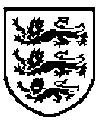 Nicola Hunt	n.hunt@allwaysfocused.co.uk70 Poplar Road, London, SE24 0PB	07710 652222All Stars F.C.	SurreyWilliam Antwi-Koree	William.a.koree@gmail.com42 Pleasant Grove, Shirley, Croydon, Surrey, CR0 8AS	07939 207382AFC Croydon Athletic	LondonSean Ryan	sryan@afccroydonathletic.co.ukFlat 10 Springwood Court, 6 Birdhurst Road, South Croydon, CR2 7EA 07845 605062AFC Shortlands	KentGary Stevens	garyjstevens78@yahoo.co.uk43 Croft Road, Bromley, Kent BR1 4DR	07890 964793Afewee Urban Youth F.C.	LondonNikki Hunt	njc1972red@hotmail.com70 Poplar Road, London SE24 0PB	07710 652222Alfold F.C.	SussexWayne Mouring	wayne.mouring@alfoldfc.com17 Clappers Meadow, Alfold, Cranleigh, Surrey, GU6 8HH	07836 553594Athenlay (Youth) F.C.	LondonGary Rush	girlsfootball@athenlay.com21 Therapia Road, East Dulwich, London SE22 0SE	07791 212341AVISPA FC	SurreyJoanna Rhoden	staniew6515@yahoo.com68 Winterbourne Road, Thornton Heath, Surrey, CR7 7QU	07843 101796Balham Ballers F.C.	LondonGregory Nicholls	coach.issachar@gmail.com57B Cloudesdale Road, Tooting, London SW17 8ET	07311 407782Beckenham Town Juniors (Youth).F.C.	LondonAlan Duncan	secretary@beckenhamtownjfc.co.uk	020 8249 299324 Rowden Road, Beckenham, Kent, BR3 4NA	07795 163150Beckenham United FC	KentRaluca Petrescu	ralucapetrescu99@gmail.com11 Peabody Close, Croydon, CR 0 7AX	07446 829442Blackheath Village FC	LondonDale Small	daleatgoaldifference@gmail.comBlackheath Wanderers (Youth) F.C.	LondonGraham Keen	grahampaulkeen@gmail.com96 Walton Road, Sidcup, Kent, DA14 4LW	07830 195797Blasé Hub Ballers F.C.	LondonWaeil Abdu	waeil2@hotmail.co.uk1 Kennington Road, North Lambeth, London, SE1 7QP	07949 890241Blue Star Elite (Youth) F.C.	LondonLeane Horsley	info@bluestarselitefc.co.uk	07828 783225Blakes Road, Peckham, London SE15 6LY.	07554 994035Bromleians F.C. (Youth)	KentMark Gillespie	mark.gillispie85@gmail.com30 Prospect Place, Bromley, BR2 9HN	07760 888394Bromley F.C. Youth	KentCharlotte Clout	charlotte.clout@bromleyfc.co.uk1 Abbey Gardens, Chislehurst, Kent, BR7 5RA	07973 162829Broomwood F.C. (Youth)	LondonJennifer Athill	leaguebroomwoodfootballclub@gmail.com76 Broxash Road, London, SW11 6AB.	07803 081782Caribb Youth 1994 F.C.	LondonRichard Sobers	caribbfc09@yahoo.co.uk1 Coral Street, Waterloo, London, SE1 7BE	07375 832770Carpe Diem F.C.	KentAbui Lock	info@CarpeDiemFC.com259A Maidstone Road, Rainham, Kent, ME8 0HA	07525 435077Catford Wanderers Football Academy	LondonJarrad Little	jarrad@fcalondon.co21 Felmingham Road, Anerley, London, SE20 7YD	07947 657922Champs F.C.	LondonManon Martini	champsfc2019@gmail.comFlat 6, 155 Burnt Ash Hill, London, SE12 0AP	07305 071974Charlton Athletic Girls RTC	LondonSue Prior	charltonwomen@yahoo.co.uk	020 8488 231615 Lyme Farm Lane, London SE12 8JE	07718 480664Colliers Wood FC	LondonAndrew Jacobs	hello@collierswoodfc.com6 Bewley Street, Wimbledon, London, SW19 1XB	07775 696475Coney Hall Youth F.C.	KentChris Tucker	coneyhallsec@gmail.com13 Sedgewood Close, Hayes, Bromley BR2 7QL	07730 350360Coulsdon Athletic Youth F.C.	SurreyDerek Harris	drharris@sky.comCre8 FC	LondonCarol Barnes	seccretary@cre8fc.com23 Whitestone Way, Croydon, CR0 4WF	07522 395086Croydon FC Youth	SurreySally Maher	sallycroydonfc@aol.com13 Scadbury Gardens, Orpington, Kent. BR5 2TR	07970 879807Dalmain Athletic Girls FC	LondonDave McLaren	dalmainathleticgfc@yahoo.co.uk37 Westdean Avenue, Lee, London, SE12 9NH	07879 404802Deptford Lionesses	LondonNaiola Idhe	coachlala.dl@gmail.com10 Nursery Road, Brockley, London SE4 1DR	07404 022763DNA FC	SurreyGemma Adamson	gemma@dnaelitesocceracademy.co.uk11 Tangier Way, Tadworth, KT20 5LZ	07359 056428Dulwich Village FC	LondonJolene Butler	Girls@dulwichvillagefc.co.uk30 Rosedene Avenue, Streatham, London, SW16 2LT	07979 647518Elite Development F.C.	LondonRae Morrison	Morrison.rae@myyahoo.com32 Inglis Road, Addiscombe, Croydon, Surrey, CR0 6QU	07817 330099Elite JR FC	LondonRobert Dos Santos Saraiva r.dossantossaraiva@hotmail.co.ukFlat 41, 18 Bramley Hill, Croydon, CR2 6LZ	07455 383126EMC Academy	KentJonny Elwood	jonny@emc-academy.co.uk70 Southwood Road, Rusthall, Kent, TN4 8SP	07894 823459Eversley Rangers F.C.	SurreyLoraine Lewsey	kladlewsey@googlemail.com	020 8656 2300 103 The Glade, Shirley, Croydon, Surrey, CR0 7QN		07713 612790Ex Blues F.C.	KentValerian Busby	buzzervmp@gmail.com53 Keswick Road, West Wickham, Kent, BR4 9AS	07795 822137FC Battersea	LondonCallum Salhotra	callum.salhotra@berks-bucksfa.com25 Fawn Court, Arla Place, Ruislip, Middelsex, HA4 0FF	07854 351590FC Elmstead (Youth) F.C.	LondonMark Randall	m.randall@sky.com25 Long Acre, Orpington, Kent, BR6 7RD	07956 822816FC First Touch	LondonElijah Williams	elijahhogunseye@gmail.comFD United F.C.	LondonSamuel Lumb	samlumb1@hotmail.co.uk16 Astral House, 335-337 Bromley Road, Catford, London SE6 2RP	07840 360562Fisher Youth FC	LondonAngela Barham	fisheryouthclubsecretary@gmail.com15 Fawkham House, Longfield Estate, London, SE1 5SA	07495 814675Forestdale F.C.	SurreyAckora Hoilett	ackora.hoilett@hotmail.comFlat 4, 236 Selsdon Road, South Croydon, CR8 4DD	07415 048227Furzedown Lions F.C.	LondonNatalie Milton	secretary.furzedownlionsfc@hotmail.com46 Larch Close, Balham, London, SW12 9SY	07469 899351Future Stars (Youth)	LondonPele Adeyemi	fsfcsec@gmail.com16 Hollies House, Overton Road, Stockwell, London SW9 7AP	07400 710020FutureGenPros FC	KentLee Boyce	leeb@futuregenpros.co.uk134 College Road, Bromley, BR1 3PF	07784 989376Girls United Football Club.	LondonAbigail Ingram	london@girlsunitedfa.orgInternational House, Canterbury Crescent, Brixton, SW9 7QD.	07534 732201Glebe (Youth) F.C.	LondonNikola Curtis	glebefc.clubsecretary@gmail.com	020 8289 8076 151 Pickhurst Lane, Hayes, Bromley, Kent, BR2 7HU		07875 036907Grassrootz FC	LondonDeborah Watt	dalla72@hotmail.co.uk25 Dunton House, Leigham Avenue, London, SW16 2TN	07738 789164Hamsey Rangers F.C.	SurreyLisa Courtney	lisacourtney55@msn.com	020 8651 1780 121 Hamsey Green Gardens, Warlingham, Surrey, CR6 9RT		07711 997793Hillyfielders (Youth) FC	LondonIan Appleby	ian.appleby68@gmail.comFlat 1, Devon House, South Road, Forest Hill, London, SE23 2UF	07729 347681Holland Sports Youth F.C.	SurreyPaul Kavanagh	paul.kavanagh@btinternet.com57 Pollards Oak Road, Oxted, Surrey, RH8 0JF	07711 002305Independent FC	LondonDonna Kissi	donnakissi@gmail.com92 Whitworth Road, South Norwood, SE25 6XL	07929 733881Iron Raymond FC	LondonMarcelo Laime Mantilla  ironraymond34@gmail.comJulian’s F.C.	LondonMatthew Hayman	juliansfc2020@gmail.com54 Culverden Road, Balham, London SW12 9LS	07940 102445Junior Elite FC	SurreyClaire Kelly	jefcteam@hotmail.com162 Shirley Church Road, Shirley, Surrey, CR0 5AF	07743 150120Kaizen Kings FC	SurreyLeon Deallie	info@kaizenkings.co.uk22 Queen Mary Avenue, Camberley, Surrey, GU15 3BN	07939 061031Kerria FC	SurreyKelly Dixon	kerriafc@gmail.com49 Flora Gardens, Croydon, CR0 0JT	07539 211453Lambeth Tigers (Youth) F.C.	LondonLara Bincham	fixtures@lambethtigersfc.org15 Seeley Drive, Dulwich, SE21 8QP	07823 914439Langley Sports Club	LondonMichael Costa	langleysportsfc@outlook.com24a South Eden Park Road, Beckenham, BR3 3BG	07815 693905Lewisham Tigers (Youth) F.C.	LondonCollin Bryan	collinbryan@hotmail.co.uk66 Montacute Road, Catford, London SE6 4XJ	07985 407821London Kickers	LondonPatricia Armstrong	londonkickersfc@gmail.com216 Woodvale, Honor Oak, London, SE23 3EA.	07462 617239Luca F.C.	KentLewis Unwin	lucoachingacademy@gmail.comBrookside, Oxenbridge Lane, Etchingham,, Kent, TN19 7AA	07581 876768Mini Sports Stars F.C.	SurreyShelly Pannell	shellypannell@hotmail.co.ukGlen Road, Chessington, Surrey, KT9 1HE	07436 772714NexGen FC	KentTrevor Meader	trevor.meader@btinternet.com20 Cranbrook Close, Hayes, Bromley, Kent, BR2 7QA	07740 292379Norbury Green FC	LondonRaz Rafiq	raz.rafiq@hunters.com317 Green Lane, Norbury, SW16 3LU	07904 078141Northcote Elite FC	LondonLuke Cooke	northcoteelitefootballClub@outlook.comFlat 2, 103 Angell Road, Stockwell, London, SW9 7PD	07488 342926Old Wilsonians (Youth) F.C.	KentTracy Wadsworth	wadsworthstae@gmail.comOrpington Rovers (Youth) F.C.	LondonChris Bishop	chrisbishop25@hotmail.comOrpington Rovers FC, Cockmanning Lane, Orpington, Kent, BR5 4HF 07739 423881Oxted & District J.F.C.	SurreyChris Lyons	claire.chrislyons@btinternet.com	01883 74188020 Dumville Drive, Godstone, Surrey, RH9 8NY	07930 356370Parkfield Panthers F.C.	KentMichael Andrews	Michael.I.Andrews@btinternet.comBirdham Close, Sunray Avenue, Bromley, BR2 8EW	07795 827067Peckham Town (Youth) F.C.	LondonJackie Phillip  secretarypeckhamtownfcyouth@gmail.com	020 7358 980269 Consort Road, Peckham, London, SE15 3SS.	07715 386547Penge Panthers	LondonAngus McWhinney	angus.mcwhinney@yahoo.com11 Maitland Road, Penge, London, SE20 5NN	07724 503630Petts Wood F.C.	LondonMeryl Clarke	Merylclarke@hotmail.com	01689 834141Beaumont Road, Petts Wood, Kent, BR5 1JN	07956 103786Prolific FC	KentElyon Marshall-Katung	info@prolificsa.co.uk212 Magpie Hall Lane, Bromley, BR2 8JE	07948 692431R & R F.C.	SurreyRichard Harris	info@rrfootballclub.com29 Cornflower Lane, Croydon, Surrey, CR0 8XJ	07946 322233Sanderstead Juniors Football Club	SurreyGary Frankham	sandersteadfc@gmail.com97 Falconwood Road, Croydon, Surrey, CR0 9BF	07737 938882Santley United (Youth) F.C.	LondonJulie Campbell	jules354@gmail.com55 Wimshurst Close, Valley Park, Croydon, Surrey, CR0 4YG.	07538 746420Selsdon Junior F.C.	SurreyAndrew Holmes	clubsecretary@selsdonjuniorfc.co.uk47 Chisholm Road, Croydon, Surrey, CR0 6UQ.	07747 620016Sevenoaks Town Juniors F.C.	KentPaul Landsdale	tanfixtures@sevenoakstownfc.co.uk61 Bayham Road, Sevenoaks. Kent, TN13 3XD	07876 444274Seymour Villa F.C.	LondonGerard Stanley	gezkarenstanley@virginmedia.com46 Balmoral Avenue, Beckenham, BR3 3RF	07881 523634Shirley Town F.C.	SurreyLynn Bruce	lynn.bruce@hotmail.co.ukSmart Sport F.C.	SurreyUsman Ahmed	smartsportfc@gmail.com38 Verdayne Avenue, Shirley, Croydon, Surrey, CR0 8TS	07853 953365South London Football Academy	LondonJamie Greaves	contact@southlondongirlsfootballacademt.co.ukBeacon Gate, London, SE14 5UB	07903 250202South London Kings Youth F.C.	LondonClaude Hall	southlondonkings@hotmail.comCoral Street, London SW2 3NT	07399 748487Southbridge United F.C.	SurreySouleymane Dembele	soul.d@hotmail.co.uk1b Marion Road, Thornton Heath, Surrey, CR7 7AL	07702 016750Southside Warriors F.C.	SurreyKirsty Brown	kirstyfrancis21@hotmail.com33 Foxon Lane, Caterham, Surrey, CR3 5SG	07894 808153Southwark Allstars F.C.	LondonMichael Akinle	secretary@allstars.london30 Sydenham Park Road, London, SE26 4ED	07939 663137Southwark Jaguars FC	LondonWilson Frimpong	wilson@lpessn.org.uk129 Castleton Road, Eltham, SE9 4DD	07958 547816Sporting FC Youth	SurreyAmin Miah	aminulmiah3@msn.com33 Kellino Street, London, SW17 8SY	07552 943050Sports Attack Academy	LondonMichael Fyffe	Michael.fyffe@hotmail.co.ukThe Lansdowne Building, 2 Lansdowne Road, Croydon, CR9 2ER	07944 011912St. Gertude’s F.C.	SurreyMichelle Gavin	michelle.gavin@hotmail.co.uk	020 8668 0216 43 Norman Avenue, South Croydon, Surrey, CR2 0QH		07702 230639Storm Elite FC	LondonYusra Sayed	secretary@stormelitefc.com4 Ravenswood Court, Anerley Park, London, SE20 8NX	07802 884572Streatham FC	LondonHussein Hussein	Coachboqol@gmail.com75C Salford Road, Streatham Hill, London SW2 4BE	07796 037355Sundridge Allstars F.C.	KentKara Dellow	karadellow24@gmail.com24 Crown Road, Shoreham, Sevenoaks, Kent, TN14 7TL	07947 319493Team Get Involved F.C.	LondonSanchez Ming	info@teamgetinvolved.co.uk302 Devonshire Road, Forest Hill, London S”23 3TH	07947 129881Tecnica Football Academy	KentWarren Berkley	warren@tecnnicafa.com21 Altyre Way, Beckenham, Kent, BR3 3ED	07456 528812Ten Em Bee S.D.C.	LondonNatasha White	tash.tenembee@gmail.comOld Bromley Road, Bromley, BR1 4JY	07733 707207The Warren J.F.C.	LondonIan Phillips	ianphillips100@gmail.comC/O The Warren, Croydon Road, Hayes, Kent, BR2 7AL	07932 009743Three Bridges Youth FC	SussexSimon Rollings	rollings1518@blueyonder.co.uk12 Gresham Walk, Crawley, RH10 5BE	07725 833257Toolroom Academy FC	KentJack White	88jackwhite@gmail.com25 Forest Way, Orpington, Kent, BR5 2AG	07734 313638Tooting & Mitcham United Youth F.C.			Surrey Jackie Watkins	jackie@tmunited.org	020 8685 6193 Imperial Fields, Bishopsford Road, Morden, Surrey, SM4 6BF		07890 102737Tooting Park Rangers F.C.	LondonMatthew Pennington	matt@thisisactivate.com15 Hosack Road, Tooting, SW17 7QW	07949 405603Tulse Hill Junior F.C.	LondonMark Davies	mark,davies67@gmail.com5 Woodsyre, Sydenham Hill, SE26 6SX	07575 664414Unique FA	KentJamie Waller	Jamie.waller@uniquefa.com27 Hastings Road, Bromley BR2 8NA	07985 235245Unity FC (Youth)	LondonMatthew Downing	Mattdowning@hotmail.comKennington Lane, Kennington, London, SE11 4HQ	07956 977324Universal F.C.	LondonCarolina Hernandez	hernandez.carolina@hotmail.comFlat 48 Dorrington Court, South Norwood Hill, London, SE25 6BG.	07902 536691Vision F.C.	LondonBasma Hamilton	basmahamilton@gmail.comFlat 6, Popular House, Wickham Road, Brockley, London SE4 1NE	07534 080007Walworth FC	LondonLaura Cole	dizzy_cole@hotmail.comFlat 8, Albert Westcott House, Alberta Street, London SE17 3SE	07388 179712Wandsworth Lions	LondonDeepika Makwana	deebhavnamak@yahoo.co.uk20 Huntingford House, Horne Way, Putney SW15 1HZ	07904 905892Warlingham Colts F.C.	SurreyKeith Harvey	K-C.harvey@sky.com12 The Rise, Selsdon, Surrey, CR2 8NB	07984 047025Welling United	LondonBrett Smith	brett.smith@wellingunited.comPark View Road, Welling, Kent DA16 1SY	07956 073951West Wickham J.F.C.	SurreyKay Lennox	klennox@glemnet.com182 Goodhart Way, West Wickham, Kent, BR4 0HA	07910 507318West Wickham Young Boys FC	LondonJoshua Opany	jopany04@gmail.com78 Milburn Road, Gillingham, Kent, ME7 1PG	07402 098510Westerham Junior F.C.	KentPaul Carter	westerhamjuniorfc@btinternet.com	01959 56255515 Farley Croft, Westerham, Kent. TN16 1SA	07770 801584Wickham Wanderers F.C.	KentTony Ford	wickhamwanderersfc@hotmail.co.uk	020 8289 3778 202 Eden Way, Beckenham, Kent, BR3 3DTWisla Krakow UK F.C.	SurreyPawel Wozniak	pawel.wozniak@wislakrakowuk.comFlat 2, 55 Whytecliffe Road South, Purley, Surrey, CR8 2FF	07841 909429Woodcote Juniors F.C.	SurreyTony Fletcher	tfletcher266@gmail.com27 French Apartments, Lansdowne Road, Purley, Surrey, CR8 2PH	07557 213313Thursday7.30 pm14th March 2024U17/18 CupThursday7.30 pm21st March 2024U17/18 ShieldSunday11.00 am24th March 2024U15 CupSunday2.00 pm24th March 2024U15 ShieldThursday7.30 pm28th March 2024U16 CupSunday10.30 am14th April 2024U14 CupSunday12.45 pm14th April 2024U14 ShieldSunday3.00 pm14th April 2024U14 TrophyThursday7.30 pm18th April 2024U16 ShieldSunday10.30 am21st April 2024U13 CupSunday12.45 pm21st April 2024U13 ShieldSunday3.00 pm21st April 2024U13 TrophySaturday10.30 am4th May 2024U12 CupSaturday12.45 pm4th May 2024U12 ShieldSaturday3.00 pm4th May 2024U12 TrophySunday10.30 am5th May 2024U11 Gold CupSunday12.45 pm5th May 2024U11 Gold ShieldSunday3.00 pm5th May 2024U11 Gold TrophySaturday10.30 am11th May 2024U8 Gold CupSaturday10.45 am11th May 2024U9 Gold CupSaturday12.15 pm11th May 2024U8 Gold ShieldSaturday12.30 pm11th May 2024U9 Gold ShieldSaturday2.00 pm11th May 2024U8 Gold TrophySaturday2.15 pm11th May 2024U9 Gold TrophySunday10.30 am12th May 2024U7 Gold CupSunday10.45 am12th May 2024U10 Gold CupSunday12.15 pm12th May 2024U7 Gold ShieldSunday12.30 pm12th May 2024U10 Gold ShieldSunday1.45 pm12th May 2024U7 Gold PlateSunday2.00 pm12th May 2024U7 Gold TrophySunday2.15 pm12th May 2024U10 Gold TrophySunday10.30 am19th May 2024U11 Gold PlateSunday10.45 am19th May 2024U11 Gold VaseSunday11.00 am19th May 2024U8 Gold PlateSunday11.45 am19th May 2024U9 Gold PlateSunday12:00 pm19th May 2024U8 Gold VaseSunday12:15 pm19th May 2024U9 Gold VaseSunday2.00 pm19th May 2024U10 Gold PlateSunday2.15 pm19th May 2024U10 Gold VaseAGECompetitionWinnersFinalistsU9League CupJunior EliteForestdale KnightsU10League CupEx Blues HurricanesLuca FCU11League CupR&R CobrasNexgenU9League ShieldWisla Krakow RedLewisham Tigers YellowU10League ShieldMaidenbower ColtsUnity FCU11League ShieldBromley RooksAFC Shortlands TornadosU9League TrophyAllstars AstrosTulse Hill RoyalsU10League TrophyWisla Krakow RedConey Hall EaglesU11League TrophyTen Em BeeSelsdon Junior EaglesU9League PlateOrpington Rovers LionsACE Football ClubU10League PlateOld Wilsonians McAllisterAFC Croydon AthleticU11League PlateWesterham Junior PumasBromleiansU9League VaseMini Sports Stars LynxesPetts Wood EaglesU10League VasePetts Wood King VulturesPetts Wood SparrowhawksU11League VaseWest Wickham SkyAllstars RocketsU7*League CupLambeth Tigers YouthJunior EliteU8*League CupConey Hall Youth LionsR&R MambasU9*League CupJunior Elite RoyalsLambeth Tigers YouthU10G*League CupAthenlay FCDulwich Village Girls BlackU10*League CupMaidenbower ColtsConey Hall Youth HawksU11G*League CupDulwich VillageOld Wilsonians CarterU11*League CupR&R CobrasNexgenU12GLeague CupCrayford Arrows Sports ClubBeckenham Town JFC GoldU12League CupUnique FAR&R CobrasU13GLeague CupCray Wanderers Youth FCOld Wilsonians RayworthU13League CupSelsdon Junior EaglesBeckenham Town JFC RedU14GLeague CupBlackheath WanderersWelling United FCU14League CupFC BatterseaSouthwark AllstarsU15/16GLeague CupFleetdown United FCAthenlay FCU15League CupFC BatterseaAFC Croydon Athletic HawksU16League CupLambeth TigersBroomwood OspreysU17/18League CupWest WickhamOld Wilsonians KellyU7*League ShieldR&R CobrasBeckenham United FCU8*League ShieldWarlingham ColtsForestdale RedsU9*League ShieldR&R MambasMini Sports Stars PanthersU10*League ShieldGlebe Youth LionsWest WickhamU11*League ShieldSelsdon Junior TigersOrpington Rovers PumasU12League ShieldFC BatterseaTen-Em-BeeU13League ShieldR&R FCElite JR FCU14League ShieldElite DevelopmentTooting & Mitcham TerrorsU15League ShieldTooting & Mitcham TerrorsWarlingham Colts WarriorsU16League ShieldAFC Croydon Athletic FalconsChipstead KentU17/18League ShieldBroomwood ColtsChipstead KentU7*League TrophyWest Wickham RoyalsTen-Em-BeeU8*League TrophyBeckenham United FC EaglesLewisham TigersU9*League TrophyPetts Wood SeagullsPeckham TownU10*League TrophyForestdale RooksSports AttackU11*League TrophyMini Sports Stars PumasR&R VipersU12League TrophyBromleiansWisla KrakowU13League TrophyForestdaleSelsdon Junior HawksU14League TrophyWisla KrawkowCoulsdon Athletic HawksU15League TrophyBromleiansGlebe Youth TigersU7*League PlateOld Wilsonians WilsonFC Elmstead BantamsU8*League PlateFD United JaguarsVision FCU9*League PlateFC Elmstead BantamsWesterham Junior LionsU10*League PlateWarlingham ColtsBeckenham Town WhiteU11*League PlateParkfield PanthersThe Warren LionsU8*League VaseConey Hall Youth PumasSelsdon Junior EaglesU9*League VaseGlebe Youth LionsCoulsdon Athletic SeahawksU10*League VaseSanderstead JuniorsPetts Wood KestrelsU11*League VaseHamsey Rangers HawksACE FC RangersAge GroupSchool Year(s)FromToUnder 7 (5-a-side)201/09/201631/08/2017Under 8 (5-a-side)3 & 201/09/201531/08/2017Under 9 (7-a-side)4 & 301/09/201431/08/2016Under 10 (7-a-side)5 & 401/09/201331/08/2015Under 11 (9-a-side)6 & 501/09/201231/08/2014Under 12 (9-a-side)7 & 601/09/201131/08/2013Under 138 & 701/09/201031/08/2012Under 149 & 801/09/200931/08/2011Under 1510 & 901/09/200831/08/2010Under 1611 & 1001/09/200731/08/2009Under 1712 & 1101/09/200631/08/2008Under 1813 & 12 & 1101/09/200531/08/2008School YearSEPTOCTNOVDECJANFEBMARAPRMAYJUNJULAUG22016U7 U8U7 U8U7 U8U7 U82017U7 U8U7 U8U7 U8U7 U8U7 U8U7 U8U7 U8U7 U832015U8U8U8U82016U8U8U8U8U8U8U8U832015U9U9U9U92016U9U9U9U9U9U9U9U942014U9 U10U9 U10U9 U10U9 U102015U9 U10U9 U10U9 U10U9 U10U9 U10U9 U10U9 U10U9 U1052013U10 U11U10 U11U10 U11U10 U112014U10 U11U10 U11U10 U11U10 U11U10 U11U10 U11U10 U11U10 U1162012U11 U12U11 U12U11 U12U11 U122013U11 U12U11 U12U11 U12U11 U12U11 U12U11 U12U11 U12U11 U1272011U12 U13U12 U13U12 U13U12 U132012U12 U13U12 U13U12 U13U12 U13U12 U13U12 U13U12 U13U12 U1382010U13 U14U13 U14U13 U14U13 U142011U13 U14U13 U14U13 U14U13 U14U13 U14U13 U14U13 U14U13 U1492009U14 U15U14 U15U14 U15U14 U152010U14 U15U14 U15U14 U15U14 U15U14 U15U14 U15U14 U15U14 U15102008U15 U16U15 U16U15 U16U15 U162009U15 U16U15 U16U15 U16U15 U16U15 U16U15 U16U15 U16U15 U16U16U16U16U16U16U16U16U16U16U16U16U16112007U17U18U17U18U17U18U17U182008U17U18U17U18U17U18U17U18U17U18U17U18U17U18U17U18U21U21U21U21U21U21U21U21U21U21U21U21U17U17U17U17U17U17U17U17U17U17U17U17122006U18U18U18U182007U18U18U18U18U18U18U18U18U21U21U21U21U21U21U21U21U21U21U21U21132005U18U18U18U182006U18U18U18U18U18U18U18U18132005U21U21U21U212006U21U21U21U21U21U21U21U21200420052003U21U21U21U212004U21U21U21U21U21U21U21U2120022003School YearSEPTOCTNOVDECJANFEBMARAPRMAYJUNJULAUGMark RangeComment100 - 86The referee demonstrated very accurate decision-making and controlled the game very well using management and communication skills effectively to add value to the game85 - 76The referee demonstrated accurate decision-making and controlled the game well using management and communication skills to contribute positively to the game75 - 61The referee demonstrated reasonably accurate decision-making and despite some short comings, generally controlled the game well.60 and belowThe referee demonstrated shortcomings in the accuracy of decision-making and control which affected the gameMinimum Number or registrationsMinimum Number or registrationsFormatby 15th August9 days before the first game5v5 (U7 & 8)357v7 (U9 & 10)579v9 (U11 & 12)8911v11 (U13 and above)1011Age on 31 August prior to the relevant Playing SeasonEligible Age GroupsMaximum Permitted Format6Under 7 & Under 85v57Under 85v57Under 97v78Under 9 & Under 107v79Under 107v79Under 119v910Under 11 & Under 129v911Under 129v911Under 1311v1112Under 13 & Under 1411v1113Under 14 & Under 1511v1114Under 15 & Under 1611v1115Under 1611v1115Under 17 & Under 1811v1116Under 17 & Under 1811v1116Open Age11v11AgeRecommendedMinimum Pitch SizesRecommendedMinimum Pitch SizesRecommendedMaximum Pitch SizesRecommendedMaximum Pitch SizesRecommendedGoal SizesBall SizeAgeYardsMetresYardsMetresFeetBall SizeUnder 730x2027.45 x 18.340x3036.3 x 27.4512x63Under 830x2027.45 x 18.340x3036.3 x 27.4512x63Under 950x3045.75 x 27.4560x4054.9 x 36.612x63Under 1050x3045.75 x 27.4560x4054.9 x 36.612x63Under 1170x4064 x 36.680x5073.15 x 45.7516x74Under 1270x4064 x 36.680x5073.15 x 45.7516x74Under 1390x5082.3x45.75100x6091.44 x 54.921x74Under 1490x5082.3 x 45.75100x6091.44 x 54.921x74Under 1590x5082.3 x 45.75110x70100.58 x 6424x85Under 1690x5082.3 x 45.75110x70100.58 x 6424x85Under 17100x5091.44 x 45.75130x100118.87 x 91.4424x85Under 18100x5091.44 x 45.75130x100118.87 x 91.4424x85Under 21100x5091.44 x 45.75130x100118.87 x 91.4424x85Age GroupMinimum duration of play per half (or per quarter in Mini Soccer) (minutes)Maximum duration of play per half (or per quarter in Mini Soccer) (minutes)Maximum playing time in one day in all organised competition or development fixtures (minutes)Maximum playing time in one day in all tournaments andfestivals(minutes)Under 7 & 810 (5 per quarter)20 (10 per quarter)4060Under 7 & 8Competition structure: Development focussed with a maximum of 3 trophy events per season over 2 week periods (6 weeks)Competition structure: Development focussed with a maximum of 3 trophy events per season over 2 week periods (6 weeks)Competition structure: Development focussed with a maximum of 3 trophy events per season over 2 week periods (6 weeks)Competition structure: Development focussed with a maximum of 3 trophy events per season over 2 week periods (6 weeks)Under 9 &1020 (10 per quarter)25 (12.5 per quarter)6090Under 9 &10Competition structure: Development focussed with a maximum of 3 trophy events per season over 4 week periods (12 weeks)Competition structure: Development focussed with a maximum of 3 trophy events per season over 4 week periods (12 weeks)Competition structure: Development focussed with a maximum of 3 trophy events per season over 4 week periods (12 weeks)Competition structure: Development focussed with a maximum of 3 trophy events per season over 4 week periods (12 weeks)Under 11203080120Under 11Competition structure: Development focussed with a maximum of 3 trophy events per season over 6 week periods (18 weeks)Competition structure: Development focussed with a maximum of 3 trophy events per season over 6 week periods (18 weeks)Competition structure: Development focussed with a maximum of 3 trophy events per season over 6 week periods (18 weeks)Competition structure: Development focussed with a maximum of 3 trophy events per season over 6 week periods (18 weeks)Under 12203080 (if applicable)120Under 12Competition structure: Any varieties including one season long league tableCompetition structure: Any varieties including one season long league tableCompetition structure: Any varieties including one season long league tableCompetition structure: Any varieties including one season long league tableUnder 13 &142535100150Under 13 &14Competition structure: Any varieties including one season long league tableCompetition structure: Any varieties including one season long league tableCompetition structure: Any varieties including one season long league tableCompetition structure: Any varieties including one season long league tableUnder 15 &162540100150Under 15 &16Competition structure: Any varieties including one season long league tableCompetition structure: Any varieties including one season long league tableCompetition structure: Any varieties including one season long league tableCompetition structure: Any varieties including one season long league tableUnder 17 &182545120180Under 17 &18Competition structure: Any varieties including one season long league tableCompetition structure: Any varieties including one season long league tableCompetition structure: Any varieties including one season long league tableCompetition structure: Any varieties including one season long league tableagegroupagegroupU17 &U18U15 &U16U13 &U14U11 &U12U9 &U10U7 &U8(1) League, Cup, Shield, Trophy and Trophy Event games(1) League, Cup, Shield, Trophy and Trophy Event games(1) League, Cup, Shield, Trophy and Trophy Event games(1) League, Cup, Shield, Trophy and Trophy Event games(1) League, Cup, Shield, Trophy and Trophy Event games(1) League, Cup, Shield, Trophy and Trophy Event games(1) League, Cup, Shield, Trophy and Trophy Event gamesRefereeReferee£ 45.00£ 40.00£ 35.00£30.00£ 25.00£ 20.00Assistant RefereeAssistant Referee£ 35.00£ 30.00£ 25.00£25.00In Semi Finals and ‘play offs’ where Assistants are appointed,the cost is shared by both teamsIn Semi Finals and ‘play offs’ where Assistants are appointed,the cost is shared by both teamsIn Semi Finals and ‘play offs’ where Assistants are appointed,the cost is shared by both teamsIn Semi Finals and ‘play offs’ where Assistants are appointed,the cost is shared by both teamsIn Semi Finals and ‘play offs’ where Assistants are appointed,the cost is shared by both teamsIn Semi Finals and ‘play offs’ where Assistants are appointed,the cost is shared by both teamsIn Semi Finals and ‘play offs’ where Assistants are appointed,the cost is shared by both teams(2) Un-played games due to poor weather conditions (Rule 23.F)(2) Un-played games due to poor weather conditions (Rule 23.F)(2) Un-played games due to poor weather conditions (Rule 23.F)(2) Un-played games due to poor weather conditions (Rule 23.F)(2) Un-played games due to poor weather conditions (Rule 23.F)(2) Un-played games due to poor weather conditions (Rule 23.F)(2) Un-played games due to poor weather conditions (Rule 23.F)Referee & Assistant whenappointedReferee & Assistant whenappointed£ 25.00£ 25.00£ 20.00£15.00£ 15.00£ 15.00(3) Double Bankers: fee for each game(3) Double Bankers: fee for each game(3) Double Bankers: fee for each game(3) Double Bankers: fee for each game(3) Double Bankers: fee for each game(3) Double Bankers: fee for each game(3) Double Bankers: fee for each gameagegroupagegroupU17 &U18U15 &U16U13 &U14U12Referee(each game)Referee(each game)£ 30.00£ 25.00£ 25.00£20Age GroupExtra Time to be playedUnder 7 & Under 8No extra time to be played.Under 9, Under 10and Under 11Refer to specific rules of each Trophy Event competition. Ifextra time is used, then 10 minutes in two equal periods of 5 minutesUnder 12 to Under 1620 minutes in two equal periods of 10 minutesUnder 17 to Under 2130 minutes in two equal periods of 15 minutesFEES TARIFF - Season 2023-2024FEES TARIFF - Season 2023-2024FEES TARIFF - Season 2023-2024RULE NUMBERDESCRIPTIONMAXIMUM FEE4 (B)CLUB ENTRY FEE£70.00 for 11-a-side4 (C) (i)CLUB/TEAM ANNUAL SUBSCRIPTION DEPOSITAs per form TAN 14 (C) (ii)BOND£75.007 (C), 7(E)PROTEST/APPEAL FEES£25.0018 (D)PLAYER REGISTRATION FEE (if applicable)£0.0018 (H)TRANSFER ADMIN FEE£10.0023 (E)REFEREE FEESAs agreed: see Rule23 (E)ASSISTANT REFEREE FEESAs agreed; see RuleFINES TARIFF - Season 2023-2024FINES TARIFF - Season 2023-2024FINES TARIFF - Season 2023-2024RULE NUMBERDESCRIPTIONMAXIMUM2 (G)FAILURE TO AFFILIATE£100.002 (I)FAILURE TO COMPLY WITH FA INITIATIVES£100.002 (K)UNAUTHORISED ENTRY OF TEAMS INTO COMPETITIONS£100.003FAILURE TO OBTAIN CONSENT FOR A CHANGE OF CLUB NAME£30.004 (C)FAILURE TO PAY A DEPOSIT£50.004(E)FAILURE TO PROVIDE AFFILIATION NUMBER/DETAILS FORM£50.005 (E)COMMUNICATIONS CONDUCTED BY PERSONS OTHER THAN NOMINATED OFFICERS£25.005 (G)FAILURE TO ATTEND ONE LEAGUE MEETING IN SEASON£25.005 (G)FAILURE TO ATTEND SECOND OR SUBSEQUENT MEETING£50.006 (H)FAILURE TO COMPLY WITH AN INSTRUCTION OF THE MANAGEMENT COMMITTEE£100.006 (I)FAILURE TO PAY A FINE WITHIN 14 DAYS.[CLUB MAY ALSO BE REQUIRED TO PROVIDE A ‘FINES BOND’]DOUBLE THE ORIGINAL FINE UP TO £100.006 (I)FAILURE TO PAY A LEAGUE INVOICE (not fine) WITHIN 14 DAYS£15.008 (H)FAILURE TO BE REPRESENTED AT AGM£100.009FAILURE TO BE REPRESENTED AT SGM£100.0010 (B)FAILURE TO SUBMIT THE REQUIRED SIGNED COMPLIANCE FORMS£25.0011 (A)FAILURE TO PROVIDE NOTICE OF WITHDRAWAL OF CLUB BEFORE THE 31st MARCH DEADLINE£100.0011 (A)WITHDRAWAL OF A TEAM OR TEAMS AFTER THE AGM FOR THE FOLLOWING SEASON£100.0011 (B)FAILURE TO COMMENCE/COMPLETE FIXTURES£100.0013 (A)FAILURE TO SUBMIT THE REQUIRED WRITTEN AGREEMENT REGARDING THE TROPHY£25.0013 (D)FAILURE TO RETURN TROPHY BY 28th FEBRUARY OR 30th JULY£50.0013 (E)FAILURE TO ENGRAVE A TROPHY£30.0013 (F)FAILURE TO RETURN A ‘LOST’ TROPHY£100.0016(A)FAILURE TO HAVE THE REQUIRED INSURANCE£100.0016(B)FAILURE TO HAVE THE REQUIRED INSURANCE£100.0018 (A)FAILURE TO CORRECTLY REGISTER A PLAYER£40.0018 (B)(iii)FAILURE TO HAVE THE REQUIRED NUMBER OF REGISTERED PLAYERS PRIOR TO THE PLAYING SEASON COMMENCING£25.0018 (F)REGISTERING OR PLAYING FOR MULTIPLE CLUBS OR INACCURATE COMPLETION OF A REGISTRATION FORM£25.0018 (G) (ii)REGISTRATION IRREGULARITIES£100.0018 (H) (i)FAILURE TO RETURN A PLAYER REGISTRATION CARD£25.0018 (N) (i)PLAYING AN INELIGIBLE PLAYER£100.0018 (O) (i)FAILURE TO GIVE PRIORITY TO SCHOOL ACTIVITIES£25.0019 (A)FAILURE TO NUMBER SHIRTS£30.0019 (A)FAILURE TO NUMBER SHIRTS DIFFERENTLY£25.0019 (A)DELAYING KICK OFF TO DUE TO NO CHANGE OF COLOURS£3020(A) (v)DELAYING KICK OFF BY MORE THAN 30 MINUTES AFTER STATED KICK OFF TIME£30.0020(A) (vi)FAILURE TO SUPPLY REQUIRED EQUIPMENT£25.0020 (B)FAILURE TO PLAY MATCHES ON THE DATE FIXED£100.0020 (C)FAILURE TO PROVIDE DETAILS OF A FIXTURE£50.0020 (D)PLAYING MATCH WITH LESS THAN REQUIRED NUMBER OF PLAYERS£50.0020 (E) (i) & (iii)FAILURE TO PLAY FIXTURE£100.0020 (E) (i)CANCELLATION OF FIXTURE AT SHORT NOTICE£25.0020 (E) (iii)FAILURE TO SUBMIT FORM TAN 5 WHEN ASKED TO DO SO£15.0020 (I)FAILURE TO ARRANGE OR CONFIRM A FIXTURE£25.0020 (J) (iv)FAILURE TO ADD OPPISITION REGISTRATION NUMBERS TO APP BEFORE THE GAME KICKS OFF£50.0020 (J) (iv)FAILURE TO FULLY COMPLETE THE APP MATCHCARD AFTER THE MATCH AND SUBMIT BY 6.00 PM AT THE LATEST.£50.0020 (L)FAILURE TO HAVE A DESIGNATED SPECTATOR AREA£50.0021 (A) & (B)FAILURE TO REPORT RESULT OR POSTPONEMENT BY 6.00 PM£15.0021 (A) (ii)FAILURE TO SUBMIT EMERGENCY MATCH CARD BY NEXT DAY£15.0021(D)PUBLISHING RESULTS OR GRADING TABLES FOR FIXTURES INVOLVING U7S, U8S, U9S, U10S OR U11S (Except Trophy Events)£50.0023 (B)FAILURE TO CONTACT APPOINTED REFEREE£15.0023 (E)FAILURE TO PAY MATCH OFFICIALS’ FEES£25.0023 (E)FAILURE TO PAY MATCH OFFICIAL BEFORE GAME KICKS OFF£25.0023 (F)FAILURE TO PAY MATCH OFFICIALS WHERE A MATCH IS NOT PLAYED£25.0023 (H)FAILURE TO PROVIDE REFEREE’S MARK£25.0023 (H)FAILURE TO SUBMIT FORM TAN 8 EXPLAINING LOW MARK£15.0025 (G)FAILURE TO PAY FOR CUP FINAL PROGRAMMES£25.0025 (H)FAILURE TO PROVIDE CUP FINAL STEWARD£25.00Breach of Rules6.DBreaks in fixtures20.A (iii)C	Cancellations20.EChallenge Cup, Shield & Trophy25.Club Assistant Referees23.CClub Colours19.AClub membership forms18.DClub Names – change of name19.AClub records of players18.JClub's delegates & voting at the AGM8.DCommencing & concluding dates for season20.A (i)Communications from Clubs5.ECommunications to League5.DCompliance Forms10.BContract, Academy & School of Excellence Players18.BCorner Flags20.A (vii)County Cup Competitions26.Cup Competitions - Arrival for Finals & Semi-finals25.FCup Competitions - Challenge Cup, Shield & Trophy25.ACup Competitions – Extra Time25.DCup Competitions - failure to fulfil a fixture25.CCup Competitions - 'Finals Programme'25.GCup Competitions – Laws of the Game25.ACup Competitions - Penalties after Extra Time25.ECup Competitions - Qualifying Rounds25.BCup Finals – Club Stewards25.HCup Finals – Officer in Charge (from each Club25.HD	Days games to be played2.MDays registered prior to playing during season18.A (iii)Days registered prior to playing first week of season18.B (iii)Finance15.Finance - Verifier15.DFinance - Banking arrangements15.AFinance - expenditure over £50015.BFinancial liability to a previous Club18.G (vii)Financial Year15.CFines – timescale for payment6.IFixtures20.IFixtures – request for break20.A (iii)Fixtures – withdrawal due to debts6.IFootballs20.A (vii)Formats of the game18.CFund Raising Matches & deficiency6.BGGeographical Area of the League2.CGoalkeepers – distinguishing colours19.AGoal Nets20.A (vii)HHalf Time Interval20.GII.D. Cards – examination prior to kick-off20.KI.D. Cards - procedure if player without his card20.KInclusivity and Non-discrimination2.HInsurance (public liability)15.AInsurance (personal accident)15.AKKick-off times20.A (vi)Kits – black not allowed19.AKnock-out competitions – jurisdiction of the League25.ALLeague records of registered players18.KLeague’s Officers5.ALiability Insurance16Lost or misplaced I.D. Cards20.K (v)MManagement Committee - elected at AGM5.AProtests - deposit of protest fee7.CProtests - lesser complaints using form TAN 77.IProtests - procedure to lodge a valid complaint7.BProtests - statements and hearings7.DProtests and Objections referred to ManagementCommittee7.A (i)Q	Qualification of players (see also Rule 18)20.JR	Recommended pitch sized20.A (iv)Referees23.Referees - allocation of panel referees23.AReferees - decision as to suitability of pitches23.DReferees - fees for League appointed Referees23.EReferees - fees when game not played23.FReferees – priority given to qualified and registered23.B (i)Referees marks23.HReferees marks of 60 or less23.H (ii)Referees – non-appearance of appointed referee23.GReferees - supplying copy of League Rules23.JRegistered Players20.JRegistration - list of requirements18.ARegistration – season’s deadline18.IRegistration disputes & repeated registrations18.ERegistrations – breach of rules18.FRegistrations - powers to accept, refuse and cancel18.GRenewing membership4.AReporting Results21.Respect and other FA Initiatives2.IResults – age groups u7 to u1121.DResults - Matchcard requirements & Timescales21.AResults - Signing the Matchcard21.CResults (& postponements) – using the League Website21.BReversal of fixtures20.A (iv)Rules – breach of rules6.DS	Sanction and Affiliation2.GSchool Games & Activities18.OSecretary's authority to deal with urgent matters5.DSemi Finals and Finals – eligibility of players18.LShield Competition - eligibility25.BShirts – dark colours or black shirts not permitted19.ASpecial General Meetings - delegates and voting9Special General Meetings - failure to attend9Special General Meetings - notice and agenda9Sportsmanship Trophies - awarded in each division24.Standing OrdersApp 2Stewards – club stewards needed for all Final ties25.HSub-Committees of the Management Committee6.ASubscriptions4.BSubstitutes20.FSuitability of pitches20.A (iv)T	Team Captain20.HThird Party Liability Insurance16.Transfer deadline18.ITransfers - of players within the same Club18.HTransfers - procedures for a transfer & TAN 418.HTransfers - restrictions and limitations18.HTrophies - Agreement to be signed13.ATrophies - engraving with winner names13.ETrophies - Immediate return on withdrawal or expulsion13.CTrophies - loss of or damage to whilst in care of Clubs13.FTrophies - Return due by 28 February13.DTrophy Competition - eligibility25.BTrophy Events – for age groups u7 to u1125.AUUnable to start or complete fixtures11.BUnder-Age (over age) players – 2 year restriction18.O (iii)U7 to u11– confirmation that a match has been played21.DUnfit pitches20.A (iv)VVacancies in Membership of League6.KVoting at AGM - individuals can only represent one Club8.GVoting at AGM - use of voting cards8.FVoting at the Member Clubs Meeting5.FWWebsite – confirmation of fixtures20.IWebsite – reporting results21.BWithdrawal after the AGM11.AWithdrawal during the season22.BWithdrawal of fixtures due to debts6.IWithdrawal or intention to withdraw at the end ofa season11.AWithdrawal – refusal of club’s right to withdraw11.AWithdrawing Clubs - entitled to attend AGM8.E